Уголовно-правовые нормы, предусматривающие ответственность за бандитизм2017ДипломПроизошедшие в России экономические; политические и социально-правовые трансформации привели к значительной дифференциации российского общества, снижению благосостояния основной части населения.СодержаниеВведениеГлава 1.Уголовно-правовая характеристика бандитизма.1 Объективные признаки.2 Субъективные признаки.3 Проблемы квалификацииГлава 2.Криминологическая характеристика бандитизма.1 Состояние и тенденции современного бандитизма.2 Факторы, детерминирующие бандитизмГлава 3.Основные направления предупреждения бандитизма.1 Меры предупреждения бандитизма общесоциального характера.2 Меры предупреждения бандитизма специально-криминологического характераЗаключениеСписок использованной литературыВведениеПроизошедшие в России экономические; политические и социально-правовые трансформации привели к значительной дифференциации российского общества, снижению благосостояния основной части населения.Данные, радикальные перемены спровоцировали качественные изменения структуры организованной — преступная; среда стала более устойчивой. Об этом свидетельствует тот факт, что на фоне уменьшения числа преступлений, совершаемых в группе, в течение нескольких лет росло количество регистрируемых деяний, совершаемых организованными группами и преступными сообществами.Характерно; что бандитизм не оказывает особого влияния на эту тенденцию, так как число преступлений, регистрируемых по ст. 209 Уголовного кодекса РФ, имеет устойчивую тенденцию к снижению. По данным Главного информационно-аналитического центра МВД России за весь рассматриваемый период с 1997 по 2016 г. количество зарегистрированных фактов бандитизма сократилось на 50,8 %, а за последние пять лет — на 57,4 %.Однако имеющиеся статистические данные далеки от реального состояния исследуемого преступления. Бандитизм, замыкая тройку лидеров среди посягательств, сопряженных с совместной- преступной деятельностью обладает высокой латентностью, которая обусловлена рядом объективных и субъективных обстоятельств. В частности, на показатели влияют значительные временные промежутки между моментами совершения вооруженных нападений банды и выявлением ее участников (квалификация, как правило, происходит на этапе окончания предварительного следствия), а также ослабление борьбы с бандитизмом, общественная опасность которого и вызываемый общественный резонанс остаются на высочайшем уровне.Правоохранительные органы сталкиваются с определенными трудностями при квалификации бандитизма и в процессе его доказывания.Противоречивость следственно-судебной практики обусловлена отсутствием детальной уголовно-правовой регламентации признаков банды, среди которых следует отметить ее количественный состав, устойчивость, вооруженность, нападение на граждан и организации как цель объединения ее участников.В этой связи возрастает интерес ученых к научной оценке бандитизма через призму уголовной ответственности, так как уголовно-правовое воздействие по-прежнему остается одной из эффективных предупредительных мер.Все вышеизложенное предопределяет актуальность настоящего исследования уголовно-правовых и криминологических аспектов предупреждения бандитизма.Степень научной разработанности темы исследования. Отдельные уголовно-правовые и криминологические аспекты предупреждения бандитизма были. предметом исследования многих видных ученых, среди которых следует отметить: Г.А. Аванесова, Ю.М. Антоняна, М.М. Бабаева, А.С. Бородина, Д. А. Бражникова, В.М. Быкова, P.P. Галиакбарова, Л.Д. Гаухмана, А.А. Герцензона, А.И. Долгову, Э.А. Жалинского, Н.Г. Кадникова, И.И. Карпеца, В.Е. Квашиса, П.Н. Кобеца, Д.А. Корецкого, В.Н. Кудрявцева, Н.Ф. Кузнецову, С.Я. Лебедева, В.В. Лунеева, Ю.И. Ляпунова, И.М. Мацкевича, Г.М. Миньковского, А.В. Наумова, B.C. Овчинского, Э.Ф. Побегайло, В.И. Попова, В.Е. Эминова и других.Безусловно, данные исследования имеют большую теоретическую и практическую значимость, однако не охватывают всех аспектов предупреждения бандитизма, а некоторые из ранее рассматриваемых вопросов уголовно-правовой квалификации исследуемого состава преступления требуют нового обсуждения и разрешения с учетом изменений, внесенных в нормы о бандитизме, соучастии в преступлении.Объектом исследования являются общественные отношения, формирующиеся в сфере предупреждения бандитизма, а также связанные с этим проблемы уголовно-правового и криминологического характера.Предмет исследования составляют уголовно-правовые нормы, предусматривающие ответственность за бандитизм.Цель исследования заключается в том, чтобы на основе исследования проблем, связанных с установлением в уголовном законе ответственности за бандитизм, сформулировать и обосновать предложения и рекомендации, направленные на; совершенствование уголовного законодательства и практики его применения, а: также разработать меры предупреждения бандитизма.Достижение указанной: цели обусловило постановку и последовательное решение следующих основных задач.исследовать объективные и субъективные признаки состава бандитизма по действующему уголовному законодательству и выявить проблемы, возникающие при его квалификации.выявить основные тенденции бандитизма и предложить современную классификацию типов банд, проанализировать факторы, детерминирующие бандитизм.выработать систему мер предупреждения, бандитизма и предложения по совершенствованию законодательства в сфере предупреждения преступлений.Методологическая основа исследования. Исследование базируется на диалектическом и историческом методах познания социальных явлений, общественных отношений и криминологических закономерностей. Методологической основой явились также фундаментальные положения отечественного уголовного права, методологические принципы уголовно-правовых наук.Теоретическую основу исследования составили работы ученых в области теории государства и права, уголовного, уголовно-процессуального, уголовно-исполнительного права, криминологии.Нормативную основу исследования образуют Конституция РФ, общепризнанные принципы и нормы международного права, действующее уголовное, уголовно-процессуальное и уголовно-исполнительное законодательство; иные федеральные законы и подзаконные акты.Структура и объем исследования обусловлены темой, целью, задачами, объектом и предметом исследования. Исследование состоит из введения, трех глав, включающих семь параграфов, заключения, списка использованной литературы.Глава 1.Уголовно-правовая характеристика бандитизма.1 Объективные признакиОбязательным условием нормального функционирования правовой системы является обеспечение режима законности. Как справедливо отмечал В.Н. Кудрявцев, правильная квалификация преступления — важнейшее требование законности. Привлечение виновного в совершении преступления к уголовной ответственности, а равно исключение любых мер уголовно-правового характера по отношению к невиновному лицу связаны с применением в процессе квалификации конструкции состава преступления.В соответствии со ст. 54 Конституции Российской Федерации , а также ст.8 Уголовного кодекса Российской Федерации, уголовной ответственности подлежит лицо, совершившее деяние, содержащее все признаки состава преступления, предусмотренного уголовным кодексом. Кроме принципа законности, при квалификации преступления реализуются такие конституционные принципы, как справедливость, равенство, соразмерность, вина, гуманизм.Особенностью структуры состава бандитизма является усеченный вид законодательной конструкции. Такой технико-юридический прием позволяет подчеркнуть высочайший коэффициент общественной опасности сложных форм соучастия, способствуя предотвращению преступной деятельности на самых ранних стадиях.Устанавливая в ст. 209 УК РФ ответственность за создание и руководство устойчивой вооруженной группой (бандой), законодатель предупреждает совершение в будущем таких тяжких и особо тяжких преступлений, как разбой, похищение человека, убийство, посягательство на жизнь сотрудника правоохранительного органа, террористический акт и др.Обратимся к положениям действующего уголовного законодательства.По общему правилу, создание организованной группы образует состав, приготовления к тем преступлениям, для совершения которых она создана (ч. 6 ст. 35 УК РФ).Так, бандитизм определяется в ст. 209 УК РФ как создание устойчивой вооруженной группы (банды) в целях нападения на граждан и организации, а равно руководство такой группой. В этом случае окончание преступления связывается федеральным законодателем со стадией приготовления.В разъяснениях, данных в абз. 2 п. 7 постановления Пленума Верховного Суда РФ от 17 января 1997 г. № 1«О практике применения судами законодательства об ответственности за бандитизм», отмечено, что создание вооруженной банды является в соответствии с ч. 1 ст. 209 УК РФ оконченным составом преступления независимо от того, были ли совершены планировавшиеся ею преступления. Однако, учитывая то обстоятельство, что создание банды считается оконченным, даже если планируемые нападения находятся лишь на стадии подготовки, момент окончания общественно опасного деяния, описанного в ст. 209 УК РФ, еще более усечен.Объект бандитизма — это то, на что направлено исследуемое общественно опасное деяние и чему причиняется вред или может быть причинен вред в результате действий банды.Признание правоотношений объектом преступления как элемента его состава позволяет четко указать на общественные отношения, которым преступление причиняет вред и способствует реализации принципа законности (ст. 3 УК РФ).Уголовным законодательством охраняются права и свободы человека и гражданина, собственность, общественный порядок и общественная безопасность, окружающая среда, конституционный строй РФ, а также мир и безопасность человечества (ч. 1- ст. 2 УК РФ). Перечисленные объекты уголовно-правовой охраны в качестве самостоятельных конкретизируются в особенной части УК РФ при выделении разделов и глав, например, раздел IX «Преступления против общественной безопасности и общественного порядка», глава 24 — «Преступления против общественной безопасности».В соответствии со сложной структурой Особенной части УК РФ в литературе выделяют общий, родовой, видовой и непосредственный объект преступления.Закрепленная в ч. 1 ст. 2 УК РФ вся совокупность охраняемых уголовным законом общественных отношений составляет общий объект бандитизма и дает представление о круге деяний, которые могут быть признаны преступными. Кроме того, установленная очередность перечисления объектов уголовно-правовой охраны позволяет выявить приоритеты, расставленные федеральным законодателем.В действующем уголовном законодательстве родовым объектом бандитизма признаются общественные отношения в сфере общественной безопасности и общественного порядка, а видовым — общественные отношения в сфере общественной безопасности.Непосредственный объект бандитизма вызывает споры среди специалистов уголовного права. Так, в современной юридической литературе под непосредственным объектом исследуемого преступления понимают общественные отношения по поддержанию общественной безопасности .Наряду с непосредственным объектом преступления в специальной литературе выделяют факультативные признаки этого элемента преступления: дополнительный объект, предмет и потерпевший.Оснований выделять дополнительный объект основных составов бандитизма (ч. 1,2 ст. 209 УК РФ) нет, так как основной непосредственный объект полностью охватывается понятием отношений в сфере общественной безопасности.Однако наличие в ч. 3 ст. 209′ УК РФ- квалифицирующего признака «совершение деяний, предусмотренных ч. 1 или ч. 2, лицом с использованием своего служебного положения» поднимает вопрос о необходимости выделения дополнительного объекта рассматриваемого преступления, который принимает в данном случае вид обязательного.В качестве такового можно признать общественные отношения, регулирующие нормальную работу государственного аппарата и аппарата органов местного самоуправления как в целом, так и отдельных его звеньев и отношения, регулирующие службу в коммерческих и иных организациях, которые выступают основными объектами составов преступлений, предусмотренных главами 23 и 30 УК РФ.Объективную сторону бандитизма, то есть его характеристику с внешней стороны, образует, прежде всего, общественно опасное деяние. В уголовном праве термин «деяние» означает противоправное, осознанное и волевое активное или пассивное поведение человека во внешнем мире, причиняющее вред охраняемым общественным отношениям.Объективная сторона бандитизма характеризуется, как правило, общественно опасным действием. Действие — это общественно опасное, активное, осознанное, волевое физическое или информационное поведение человека, причиняющее вред общественным отношениям, охраняемым уголовным законом . Действие — это всегда активная форма поведения, которая охватывает телодвижения человека, произнесение им слов, а также использование различных устройств и механизмов, с помощью которых он совершает преступление.Другой формой общественно опасного деяния является общественно опасное бездействие, однако для состава бандитизма такая форма не характерна, так как невозможно представить, что при определенных обстоятельствах на лицо может быть возложена обязанность создать, руководить и участвовать в устойчивой вооруженной группе (банде).Бандитизм относится к составам причинения вреда и будет оконченным преступлением с момента создания банды, поскольку уже при этом создается угроза причинения вреда общественной безопасности. Поэтому общественно опасные последствия, наступившие в результате деятельности банды, вынесены за рамки состава бандитизма, и установление причинной связи не требуется.Представляют интерес факультативные признаки объективной стороны бандитизма, прежде всего способ.Анализ специальной литературы свидетельствует о постепенном; признании учеными, того обстоятельства; что наибольшее юридическое значение среди факультативных признаков объективной, стороны имеет способ совершения преступления.Формулировка диспозиций ч.1 и ч. 2 ст. 209 УК РФ позволяет сделать, вывод о том, что преступление можно совершить любым способом. Отсутствие в ч. 1 и ч. 2 ст. 209 УК РФ указания на факультативные признаки состава, в том; числе на способ совершения преступления, означает, что они на квалификацию основного состава преступления не влияют.Способ совершения преступления криминализируется в том случае, когда он оказывает существенное влияние на характер и степень общественной’ опасности преступления: Речь идет о таких случаях, когда способ своими свойствами обеспечивает качественное своеобразие исполнения — преступного деяния, причиняющего или могущего причинить наибольший, существенный вред общественным отношениям. Определяющим моментом является характер и размер причиняемого или угрожаемого вреда в результате применения того или иного способа совершения преступления по сравнению с другими способами1.Выделяя способ совершения преступления в качестве квалифицирующего признака, законодатель тем самым конструирует новые составы преступлений с более высоким уровнем общественной опасности по сравнению с основным составом, что позволяет дифференцировать уголовную ответственность.Так, в ч. 3 ст. 209 УК РФ впервые криминализирован способ совершения бандитизма. В качестве признака квалифицированного состава бандитизма признается совершение деяний, предусмотренных ч. 1 или ч. 2, лицом «с использованием своего служебного положения». Предусматривая данный признак, законодатель стремится тем самым усилить ответственность лиц, которые совершают соответствующие посягательства путем использования своих властных, иных служебных полномочий и возможностей в целях скрыть совершенное общеуголовное преступление или облегчить его совершение.Данный способ имеет самостоятельное юридическое содержание. Под совершением бандитизма с использованием своего служебного положения (ч. 3 ст. 209 УК РФ) следует понимать использование лицом своих властных или иных служебных полномочий, форменной одежды и атрибутики, служебных удостоверений или оружия, а равно сведений, которыми оно располагает в. связи со своим служебным, положением, при подготовке или совершении бандой нападения либо при финансировании, ее преступной деятельности; вооружении, материальном оснащении, подборе новых членов банды и т.п.Использование служебного положения оказывает влияние на определение вида и размера наказания- в пределах санкции статьи Особенной части УК РФ. Так, санкция ч. 3 ст. 209 УК РФ устанавливает увеличенный срок наказания за бандитизм в виде: лишения свободы — от двенадцати до двадцати лет; ограничения свободы — от одного года до двух лет.Рассмотрев понятие и признаки банды (устойчивость, вооруженность) уточним, что представляет собой действие либо ряд действий, направленных на создание банды и участие в ней.Объективную сторону бандитизма, то есть характеристику с внешней стороны, образует общественно опасное деяние, которое может быть выражено в следующих формах:создание устойчивой вооруженной группы (банды) в целях нападения на граждан и организации (ч. 1 ст. 209 УК РФ);руководство бандой (ч. 1 ст. 209 УК РФ);Полагаем, что руководство бандой можно считать оконченным преступлением с того момента, как лицо, признанное и поддерживаемое в качестве лидера (главаря) большинством участников банды начнет отдавать остальным обязательные для исполнения указания.Самой распространенной на практике формой рассматриваемого преступления выступает участие в банде.Такое участие может выражаться, например, в непосредственном участии в совершаемых бандой нападениях, снабжении или изготовлении оружия, подыскании объектов для нападения (наводка), обеспечении транспортом, планировании совместной преступной деятельности, распределении ролей при совершении каждого преступления, подчинении указаниям лидера (главаря), совместном использовании имущества (оружия, автотранспорта, масок и т.п.), совместном проведении досуга и отдыха.Представляется, что участие в банде следует считать оконченным преступлением не просто с момента дачи согласия на вступление в банду, а в том случае, если это подкреплено конкретной практической деятельностью, выполнением любых действий, вытекающих из факта принадлежности к деятельности данного организованного преступного формирования..2 Субъективные признакиВина есть психическое отношение лица в форме умысла или неосторожности к совершаемому им общественно опасному деянию, в котором проявляется антисоциальная, асоциальная или недостаточно выраженная социальная установка этого лица относительно важнейших ценностей общества.Интеллектуальный элемент вины включает осознание свойств объекта и характера совершенного деяния, а также таких дополнительных объективных признаков, как место, время, обстановка, если они введены законодателем в состав преступления. Содержание волевого элемента вины определяется конструкцией состава преступления. Сущность волевого процесса при совершении умышленных преступлений заключается в сознательной направленности действий на достижение поставленной цели.По смыслу ст. 209 УК РФ совершение любой из четырех форм исследуемого состава преступления возможно только с прямым умыслом.В интеллектуальный элемент умысла участника банды входит осознание того, что он является членом банды. Волевой элемент характеризуется желанием этого. Другими словами, участник должен сознавать тот факт, что он действует совместно с лидером (главарем) и остальными членами банды, а также сознавать вооруженность соответствующего организованного преступного формирования и реальную возможность применения оружия в процессе совершения нападений на граждан и организации.В случае отсутствия какого-либо из указанных обстоятельств, квалификация по ст. 209 УК РФ исключается. Например, не может привлекаться к уголовной ответственности по ст. 209 УК РФ лицо в случае участия в деятельности организованного преступного формирования при отсутствии осознания незаконности этого формирования (добровольного заблуждения законности действий) со стороны данного лица.Цель позволяет отграничить бандитизм от составов преступлений; сопряженных с организацией преступной деятельности (ст. 208; 210; 28211 УК РФ).Таблица1Признак цели в составах преступлений, связанных с организацией преступной деятельности по УК РФИз таблицы видно, что в составе преступления, ответственность за совершение которого устанавливается ст. 208 УК РФ, цель отсутствует.Установление мотива имеет факультативное значение в составе бандитизма. Под мотивом следует понимать осознанное побуждение для определенного действия (анализ задач, целей, условий и обстоятельств).Мотив — это промежуточный этап между потребностью и действием. Это осознание того, что нужно, чтобы удовлетворить данную потребность, осознание условий ее удовлетворения, достижения.Мотивы могут быть в большей или меньшей степени осознанными или совсем неосознаваемыми. Основная роль направленности личности принадлежит осознанным мотивам.По степени осознания различают следующие мотивы: влечение — наиболее примитивная биологическая форма направленности; желание — осознанная потребность и влечение к чему-либо определенному; стремление — возникает при включении в структуру желания волевого компонента.Представляется, что при анализе субъективной стороны бандитизма в соответствии с уголовно-правовым принципом вины необходимо устанавливать, что умыслом каждого участника банды охватываются следующие обстоятельства:)        совместное с другими лицами осуществление преступной деятельности, то есть каждый участник банды осознает фактический характер не только совершенных им действий, но и действий других соучастников, направленных на совершение этого преступления, и желает их совершения;)        участники банды объединяют свои усилия для достижения единой цели (нападение на граждан и организации);)        мотивы участников банды могут быть самыми разнообразными.К субъективным признакам относится и субъект бандитизма; выступающий одним из; обязательных элементов состава изучаемого преступления.По действующему уголовному законодательству субъектом бандитизма является физическое лицо, достигшее шестнадцатилетнего возраста, виновно совершившее общественное опасное деяние и способное нести за него уголовную ответственность (гражданин РФ, иностранный гражданин, лицо без гражданства).При этом несовершеннолетние участники банды в возрасте от четырнадцати до шестнадцати лет могут быть привлечены к уголовной ответственность только за те общественно опасные деяния; за. которые. установлено наказание с четырнадцатилетнего возраста (ст. 20 УК РФ):Наука уголовного права и уголовное законодательство устанавливают, что субъектом преступления признается физическое лицо, не только достигшее определенного возраста, но при этом еще и способное осознавать фактический характер и общественную опасность совершаемого деяния и руководить своими поступками, т.е. быть вменяемым. Не случайно вопрос о вменяемости рассматривается, как правило, в доктрине уголовного права, и вменяемость субъекта является краеугольным камнем всех теорий; признающих основанием наказуемости виновное посягательство на правопорядок.Вменяемость как психическое состояние лица, при котором оно в момент совершения преступления было способно осознавать характер своего поведения и руководить им в определенной и конкретной ситуации, наряду с возрастом является неотъемлемым признаком субъекта как элемента состава преступления.1.3 Проблемы квалификацииКвалификации бандитизма в современных условиях свойственен ряд проблем. Вызывает затруднения конкуренция норм, устанавливающих ответственность за организацию преступной деятельности.В частности, к организованным преступным группам, предусмотренным Особенной частью УК РФ, относится экстремистское сообщество (ст. 282.1 УК РФ). Возникает вопрос, каким образом квалифицировать создание вооруженной экстремистской, группой в целях нападения на граждан или организации.Как известно, преступления экстремистской направленности могут иметь различные проявления.К примеру, вооруженные нападения на лиц иных национальностей’ по мотивам национальной ненависти или вражды. В данном случае-присутствуют формальные основания для правовой оценки по ст. 209 УК РФ.Кроме того, по признаку вооруженности возникает конкуренция с составом организации незаконного вооруженного формирования или участием в нем (ст. 208 УК РФ). А если, к примеру, хотя бы одно преступление, совершенное бандой, относится к категории тяжких или особо тяжких, то есть формальные основания для квалификации такой группы как преступного сообщества, и, соответственно, для правовой оценки по ст. 210 УК РФ.Представляется, что разграничение банды и незаконного вооруженного формирования представляет особый интерес. По смыслу уголовного закона, бандитизм от организации незаконного вооруженного формирования или участия в нем отличают по субъективным признакам, а именно, по цели, введенной в основной состав ст. 209 УК РФ.Для лиц, принимающих участие в незаконном вооруженном формировании, широкое распространение в мотивации приобретают месть, самоутверждение, экономическая и политическая конкуренция, несогласие с политическими решениями, общепризнанными духовными установлениями, общества, разжигание расовой, национальной и религиозной ненависти или вражды, этническая неприязнь, борьба с «неверными», «защита» города или населенного пункта от криминальных посягательств и т.п.Исследования ряда авторов показывают, что когда возникают сложности с дифференциацией квалификации деяний по статьям 208, 209УК РФ, нередко используется следующий прием: в приговорах оставляется квалификация, соответствующая эпизодам преступной деятельности, твердо доказанным в результате судебного разбирательства. Юридическая квалификация в этом случае базируется на оценке не вида организованного преступного формирования, а юридической квалификации конкретно, совершенных и доказанных преступлений.Исследование материалов судебной практики выявило случаи переквалификации ст. 209 УК РФ на ст. 208 УК РФ на том основании, что наиболее очевидно наличие вооруженного формирования. Так, по приговору Верховного Суда Республики Дагестан от 1 сентября 2000 г. Р. был осужден по ч. 5 ст. 33 и ч. 3 ст. 203 УК РФ; ч. 2 ст. 208, ч. 2 ст. 222, ч. 3 ст. 327 УК РФ. По ч. 2 ст. 209, ч. 2 ст. 210, 279, 278 УК РФ оправдан за недоказанностью его участиям в совершении данных преступлений. Это один из примеров, свидетельствующих о проблематичности установления субъективной стороны бандитизма.Пленум Верховного Суда РФ рекомендует при совершении членами банды в процессе нападения преступных действий, образующих самостоятельные составы преступлений, руководствоваться положениями ст. 17 УК РФ, согласно которым при совокупности преступлений лицо несет ответственность за каждое преступление по соответствующей статье или части статьи УК РФ.Выходит, что организованная группа может одновременно признаваться бандой, незаконным вооруженным формированием, преступным сообществом, экстремистским сообществом. Современная судебная практика, как мы приводили примеры выше, идет именно по этому пути.Исследование практики применения уголовно-правовых норм об ответственности за бандитизм показало, что, несмотря на наличие разъяснений высшей судебной инстанции, следователи и судьи сталкиваются с трудностями при квалификации бандитизма, которые связаны со сложностью конструкции состава преступления, отсутствием в уголовном законе четких критериев устойчивости банды, изменениями законодательства об обороте оружия, отсутствие четкой позиции Верховного Суда РФ по вопросу oбoбщeния судебной практике рассмотрения уголовных дел по преступлениям, совершенным организованной группой.Перечисленные обстоятельства обусловливают необходимость систематизации норм о соучастии. На сегодняшний день, назрела острая необходимость уточнить определение организованной группы, обозначить ее отличия от других форм соучастия, предусмотренных ст. 35 УК РФ, и соотношение с нормами Особенной части, предусматривающими ответственность за совместную преступную деятельность.В этой связи предлагается конкретизировать положения ч. 3 ст. 35 УК РФ о совершении, преступлений в составе организованной группы и признать в качестве разновидностей организованной группы банду, незаконное вооруженное формирование и экстремистское сообщество изложив данную норму в следующей редакции:«Преступление признается совершенным организованной группой если оно совершено устойчивой группой лиц, заранее объединившихся для совместной преступной деятельности. Организованными являются группы, ответственность за создание, руководство и участие в которых предусмотрена статьями 208.1 209,282.1 настоящего Кодекса».Основанием для формирования данного перечня послужила норма ч. 5 ст. 35 УК РФ, закрепляющая случаи привлечения к уголовной ответственности за организацию, руководство и участие в организованной группе или преступном сообществе (преступной организации).Подобная систематизация позволит упорядочить правоприменительную практику и исключит дальнейшие научные споры об отнесении банды к той или иной форме соучастия в преступлении.Наиболее обоснованной является позиция тех ученых и практиков, которые считают банду разновидностью организованной группы. Банда является самостоятельной и наиболее опасной формой групповой преступной деятельности; обладающей всеми признаками организованной группы.Рассмотрение уголовно-правового аспекта бандитизма позволяет сделать вывод о том, что под бандой понимается вооруженная организованная группа лиц, заранее объединившихся для совместной преступной деятельности в целях нападения на граждан или организации.Смотрите также:   Дипломная работа по теме "Лексико-семантические способы создания образов героев в произведениях Патрика Ротфусса"Глава 2. Криминологическая характеристика бандитизма2.1 Состояние и тенденции современного бандитизмаПреступления, совершаемые участниками банды, могут быть однородными и разнородными. Чаще всего стадия приготовления к нападению на граждан и организации характеризуется действиями, связанными с приисканием орудий совершения преступления (например, транспортные средства, оружие, предметы, используемые в качестве оружия).Бандитизм сопряжен с незаконным оборотом оружия (78,9%), хищением либо вымогательством огнестрельного оружия (21 %), незаконным изготовлением оружия (13 %), угонами автотранспорта (10,5 %).Прежде чем предложить результаты исследования современного состояния бандитизма, следует отметить, что в его криминологическую характеристику входят три группы признаков. Первая группа объединяет статистические данные, раскрывающие криминальную ситуацию. Во вторую группу включаются криминологически значимые признаки преступления (свойства личности преступника, свойства личности потерпевшего). Признаки третьей группы определяют специфику деятельности по предупреждению бандитизма (факторы, детерминирующие его совершение, механизм конкретного преступления и его последствия).При исследовании бандитизма решается задача установления его количественных и качественных характеристик. Хотя количественные показатели не отражают реального состояния бандитизма, они позволяют очертить его границу в общей структуре преступности, в том числе в структуре преступлений, связанных с организованной преступной деятельностью.Поэтому с целью изучения его распространенности, эффективности ст. 209 УК РФ были проанализированы статистические данные ГИАЦ МВД России.Обобщение полученных сведений позволило выделить отдельные тенденции количественно-качественных показателей (табл. 2).Из таблицы видно, что в течение последних пяти лет (2011-2015 гг.) наблюдается снижение количества преступлений, совершаемых в группе. Данные, полученные нами, говорят о том, что за весь рассматриваемый, период с 2003 г. по 2015 г., число зарегистрированных преступлений, совершенных в группе, сократилось на 46,4 %, а в период с 2011 г. по 2015 г. — на 21,8%.На повышение общественной опасности групповой преступности влияет не только количество зарегистрированных фактов преступлений, совершенных в группе. Об этом свидетельствуют другие показатели уголовно-правового и криминологической характера. За период с 2011 г. по 2015 г. на 10,6 % увеличилось число преступлений, совершенных организованной группой или преступным сообществом. Таким образом, групповая преступность получает все более выраженный организованный’ характер.Характерно, что бандитизм не оказывает особого влияния на эту тенденцию, так как количество регистрируемых по ст. 209 УК РФ преступлений характеризуется спадом. Полученные данные говорят, что за весь рассматриваемый период с 2003 г. по 2015 г., снижение регистрируемых фактов бандитизма составило 38,2 %. В период с 2011 г. по 2015 г. число зарегистрированных фактов бандитизма снизилось на 51,2 %.Определить общественную опасность бандитизма позволяют качественные показатели, отражающие уголовно-правовой характер этого явления. Прежде всего, нами проанализированы статистические данные о количестве зарегистрированных преступлений, связанных с организованной преступной деятельностью (ст.ст. 208, 209, 210, 282.1) (табл. 3).Как видно из таблицы, в структуре преступлений, сопряженных с организованной преступной деятельностью, в 2003-2011 гг. доминировал бандитизм. В 2012 г. первое место по абсолютным показателям заняло преступление, предусмотренное ст. 208 УК РФ, сместив бандитизм на вторую позицию. Такая же ситуация сохранилась в 2013 г. В следующий период (2014-2015 гг.) бандитизм стал замыкать «тройку лидеров» (табл. 4).Как видно из таблицы, доля бандитизма имеет тенденцию неуклонного снижения от 43,2 % в 2011 г. до 22,9% в 2015 г. из общего количества зарегистрированных преступлений, связанных с организованной преступной деятельностью. Характерно, что раскрываемость бандитизма постепенно снижается с 95,6 % в 2011 г. до 90,8 % в 2015 г.Устойчивая тенденция к снижению регистрируемых фактов бандитизма, наблюдаемая с 2005 г., проиллюстрирована на рис. 1.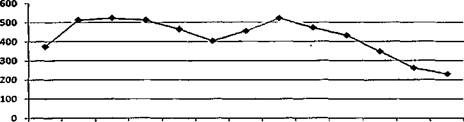 Рис. 1. Динамика зарегистрированных преступлений по ст. 209 УК РФ в 2003-2015 гг.бандитизм уголовный правовой предупреждениеСчитаем необходимым обратить внимание на следующее обстоятельство. При анализе состояния и динамики бандитизма мы исходим из статистических данных о выявленных и зарегистрированных в, органах, внутренних дел преступлениях. При этом за пределами анализа остается латентная (скрытая) часть преступлений. Латентной преступностью считается незарегистрированная ее часть, в рамках которой выделяются: скрытая преступность, о которой не стало известно правоохранительным органам; скрываемая о которой стало известно правоохранительным органам, по разным причинам отражения в отчетности она не нашла.Вместе с тем в силу того, что бандитизм относится к преступлениям с высокой латентностью, имеющиеся статистические данные далеки от реального состояния рассматриваемого преступления.Результаты исследований, выполненных рядом криминологов, убедительно свидетельствуют о том, что выявленное количество фактов бандитизма составляет не более 10 % от реально совершаемых уголовно-наказуемых деяний, а коэффициент латентности составляет 9 к 1.Проведенное исследование позволило выявить обстоятельства, обусловливающие подобное состояние. На показатели, в частности, влияют такие субъективные факторы, как ослабление борьбы с этим преступлением.К объективным факторам можно отнести большие промежутки времени между моментами совершения и выявления преступления.В силу конструкции состава бандитизма уголовно наказуемой признается организационная деятельность по созданию банды, формированию ее состава, сплочению ее членов и участия в ней. Так как этот этап является подготовительным, раскрытие и пресечение указанных преступных деяний зачастую просто невозможно. Как результат, судебной практике неизвестны случаи самостоятельного применения норм о бандитизме.Помимо того, признак устойчивости, присущий бандитизму, подразумевает под собой длительную преступную деятельность, направленную на совершение ряда преступлений либо одного, но требующего тщательной подготовки. На этапе подготовки отсутствуют конкретные потерпевшие от преступной деятельности, что также обусловливает высокую латентность бандитизма. Важно учесть, что квалификация деяний по ст. 209 УК РФ происходит на завершающей стадии; расследования; в силу чего официальная констатация фактов бандитизма идет с большим опозданием и не отражает; реальной картины (искусственная латентность).Таким образом, в силу указанных обстоятельств в настоящее время невозможно привести исчерпывающие данные, точно отражающие реальное состояние бандитизма В связи с этим при анализе бандитизма необходимо: уделить внимание не только количественным, но, и качественным характеристикам.Следует остановиться на криминологических особенностях банды как организованного преступного формирования. Банда является результатом объединения совместных усилий нескольких лиц для предварительного согласования их действий на стадии приготовления к преступлению.Наиболее часто встречаются банды, состоящие из 4-6 человек (60 %); реже -группы из 2-3 (22,5 %), и свыше: 7 (17,5 %). Как показывает следственно-судебная практика: последних, лет в некоторых субъектах РФ пресекается преступная; деятельность банд с большим числом участников.Представляют интерес различные типологии банд, предложенные в специальной литературе. Так, по степени устойчивости выделяют три типа: банды примитивно-устойчивые (существующие как. группы друзей, знакомых, совершающие время от времени совместные групповые преступления); развито-неустойчивые (ориентированные не на «личность», а на. задачи, т.е. складывающиеся в связи с конкретным делом и часто распадающиеся после него); развито-устойчивые (ориентированные на совместную преступную деятельность).По степени организованности выделяют простую организованную группу, структурно-сложную организованную группу.Основываясь на особенностях преступной деятельности банд, выделяют следующие их виды: «классические» банды, совершающие традиционные преступления (нападения на банки, инкассаторов, магазины, кафе и т.п. с целью завладения деньгами); «наемники», совершающие за плату заказные преступления; «специализированные» банды, совершающие один-два вида преступлений.Криминологическая характеристика бандитизма будет неполной, если не привести данные об орудиях, которые используют участники банды при совершении нападений. Как, отмечалось ранее, использование оружия включено законодателем в число признаков объективной стороны бандитизма.Представляет интерес криминологическая систематизация оружия, в основе которой лежат его поражающие свойства, определяющие его опасность при криминальном использовании, и соответственно правовой режим, в максимальной степени отвечающий задачам деятельности по предупреждению бандитизма.Так, по поражающим свойствам перечисленные в Федеральном законе «Об оружии» подвиды оружия делятся, на две группы: смертоносное (огнестрельное, холодное, метательное) и оружие несмертельного действия, нелетальное (газовое, электрошоковое, огнестрельное бесствольное, пневматическое, сигнальное).В группе нелетального относится гражданское оружие самообороны (газовое, огнестрельное бесствольное и электрошоковое) и оружие убойно-травмирующего действия спортивного и иного назначения (пневматическое и сигнальное), которое при вовлечении в криминальный оборот утрачивает целевую предназначенность.Дальнейшая криминологическая классификация как нелетального, так и смертоносного оружия, по мнению Д.А. Корецкого, требует разделения оружия как родовой категории на три вида:ошеломляющее оружие — специальные устройства, предназначенные для нетравмирующего воздействия на человеческий организм с целью кратковременного расстройства его функций, препятствующего совершению активных целенаправленных действий (газовое оружие, электрошоковые устройства, светозвуковые средства воздействия);убойно-травмирующее оружие — предметы и механизмы, специально предназначенные для поражения живой цели с временным выведением ее из строя путем нарушения физической целостности или функционирования организма (газовые пистолеты, револьверы, снаряженные дробовыми патронами или отравляющими веществами несмертельного воздействия, а также резиновые палки, огнестрельное бесствольное оружие самообороны «Оса», спортивное и охотничье пневматическое оружие калибром 4,5 и 5,5 мм и дульной энергией от 3 до 25 джоулей);смертоносное оружие — предметы и механизмы, предназначенные для причинения смерти или вреда здоровью, опасного для жизни (специальное газовое оружие, снаряженное отравляющими веществами, газовое и сигнальное оружие, переделанное в огнестрельное, стандартное огнестрельное оружие,холодное, метательное, пневматическое оружие калибром 5,5 мм и более с дульной энергией свыше 25 джоулей) .К предметам, используемым в качестве оружия, судебная практика относит любые другие предметы, которые могут по своим свойствам заменить оружие, т.е. которые могут быть использованы для причинения телесных повреждений потерпевшему (бейсбольная бита, бритва, ломик, металлический прут, монтировка, обрезок трубы, перочинный или кухонный нож, ракетница, резиновая дубинка, топор и т.п.).В большинстве случаев участники банды применяют различные виды оружия (огнестрельное, газовое, холодное) и предметов, используемых в качестве оружия.При этом орудиями совершаемых нападений чаще всего было огнестрельное оружие (92 %) , в том числе обрезы (39,5 %). Исследование материалов уголовных дел позволяет установить следующие пути приобретения оружия участниками банды: хищение оружия из войсковых частей, магазинов оружия, домовладений частных лиц (21 %), незаконное изготовление обреза, переделывание газового пистолета для стрельбы боевыми патронами (13 %). Иными словами, в орудиях, избираемых для совершения нападений, участники банды проявляют разборчивость. Это свидетельствует о том, что подавляющая масса нападений готовится участниками банды заранее.Около 50 % случаев бандитизма сопряжено с убийствами, в том числе двух и более лиц. В подавляющем большинстве случаев, изученных нами, банда создавалась для совершения корыстно-насильственных преступлений, в основном разбойных нападений на граждан и организации (92,1 %) и преследовали цель хищение чужого имущества. Кроме разбоев бандами совершаются грабежи, вымогательства, кражи, угоны автотранспорта, похищения людей, а также преступления, связанные с незаконным оборотом оружия. Умысел на совершение хищений, как правило, возникает у участников банд в связи с имеющимися материальными затруднениями.Механизм совершения, бандитизма характеризуется тем, что нападения предварительно планируются, тщательно разрабатывается план их совершения, осуществляются действия по приисканию орудий, их совершения, распределяются роли и т.п.В ходе совершения нападения участники банды используют для скрытия внешности парики, накладные бороды и усы, маски с прорезями для глаз. Последние изготавливаются, как правило, из старых предметов одежды (к примеру, спортивные брюки, трико, шапка, камуфлированная куртка).Таким образом, бандитизм имеет ряд характерных особенностей, существенно отличающих его как от иных проявлений организованной преступности, так и от преступности в целом, что доказывает необходимость разработки специфических мер предупредительного воздействия на данное преступление.Максимальная латентность бандитизма диктует необходимость использования для борьбы с ним мероприятий всех видов (социально-экономические, организационные, моральные). Кроме того, обязательно должны быть расширены возможности уголовно-правовых средств борьбы, особенно на стадии раскрытия преступления.2.2 Факторы, детерминирующие бандитизмБорьба с преступностью и причинами, ее порождающими, по-прежнему остается важной задачей государства в современных условиях. Изменения в характере общественных отношений, происходящие в современных условиях, способствовали активизации деятельности лиц, склонных к деструктивным формам поведения.Исторический опыт нашего государства свидетельствует о том, что подобные процессы не могут не сказываться на состоянии организованной преступности, в том числе и бандитизма. При этом правоохранительным органам. необходимо единообразие в применении норм уголовного и уголовно-процессуального законодательства. Как нам видится, такое единообразие должно основываться на исследовании причин преступности, механизма воздействия этих причин на личность человека и способов их нейтрализации, в том числе средствами уголовного права.Уголовный закон предусматривает, что «при назначении наказания учитываются характер и степень общественной опасности преступления и личность виновного, в том числе обстоятельства, смягчающие и отягчающие наказание…» (ч. 3 ст. 60 УК РФ). Среди них выделяются обстоятельства, характеризующие состояние социальной среды, ситуацию совершения преступления, его мотивы и ряд других.В соответствии со ст. 73 УПК РФ при производстве по уголовному делу подлежат выявлению обстоятельства, способствовавшие совершению преступления.Важность установления криминогенных детерминант преступности подчеркивает и Пленум Верховного Суда РФ, который указывает на основанное на ч. 4 ст. 29 УПК РФ право суда выявлять по каждому уголовному делу обстоятельства, способствовавшие совершению преступлений, и принимать надлежащие меры к их искоренению. Кроме того, высшая судебная. инстанция постановляет, что особое внимание необходимо обращать, и должным образом реагировать на обстоятельства способствовавшие совершению бандитизма.С целью определения криминогенных детерминант бандитизма необходимо четко разграничить понятия- «причины» и «условия», уяснить соотношение между ними:Все виды- взаимосвязи, явлений называются детерминизмом. Причинность — это объективная, всеобщая связь между двумя, явлениями: причиной и следствием. Процесс причинности последовательно развивается во времени, причина всегда предшествует следствию. Процесс детерминации преступности представляет собой сложное взаимодействие различных форм связей не только причинных, но также функциональных, статистических, связей состояния и иных.Взаимодействие «причина — следствие» зависит от условий, т.е. совокупности явлений, обстоятельств, которые образуют его «среду», сопутствуют и обеспечивают его определенное развитие. Условие — это то, что само не по себе не порождает преступность или преступление, но влияет на- процессы порождения, участвует в детерминации преступности. Условия формируют причину. В механизме причинности преступности причина порождает следствие, условие этому способствует. Но речь всегда идет о совместном действии, необходимой связи как элементов единой действующей системы.Таким образом, причины и условия преступности (криминогенные детерминанты преступности) — это система негативных для соответствующего государства, социальных явлений, детерминирующих преступность как свое следствие. Причина и условие не идентичны по своему содержанию и функциям. Для возникновения того или иного явления нужны определенные условия, которые сами, непосредственно его не порождают, делают его лишь возможным. А чтобы данное явление возникло, требуется активный фактор-причина, которая- представляет собой господствующую над условиями деятельность.Бандитизм, имеющий определенную специфику (совершение преступления в соучастии, использование особых предметов материального мира — оружия либо предметов, используемых в качестве оружия), является составной частью преступности в целом. Поэтому большая часть причин и условий бандитизма является элементом системы криминогенных детерминант всей преступности. Любое преступление, в том числе и бандитизм, вызвано не одной причиной, а комплексом внешних и внутренних обстоятельств. Причины и условия бандитизма сходны на общем уровне с причинами и условиями значительного круга преступлений, например, вооруженных, организованных.Исследование криминологических аспектов бандитизма предопределило необходимость выделить причины и условия, характерные именно для этого вида преступлений. Бандитизм обусловлен многими факторами, поскольку имеет в своей основе целый комплекс причин, который необходимо рассмотреть только в контексте конкретных социальных условий, так как уровень и характер преступной деятельности тесно связаны с ними, их взаимодействием и взаимовлиянием.Исходя из социально-правовой природы преступности, все факторы, влияющие на нее, можно разделить на четыре конкретные группы: социально-демографического характера; экономического характера; социального и социально-психологического характера; организационно-правового характера. Рассмотрим содержание данных групп причин применительно к бандитизму.Социально-демографические        причины бандитизма.Будучи опосредованным социальными факторами, определенное значение при выборе варианта поведения имеет пол преступника, оказывая влияние на характер формирования умысла и на избрание способа совершения преступления. Данные свидетельствуют, что среди лиц, выявленных за совершение бандитизма, большинство составляют мужчины (99 %). Представляется, что причины высокой криминогенности мужчин при совершении преступлений в составе банды следует искать в характере совместной преступной деятельности, которая связана с вооруженностью, физическим или психическим насилием, которое способно подавить волю потерпевшего.Преобладание среди лиц, совершивших бандитизм, мужчин зрелого возраста (30-49 лет) можно объяснить особенностями рассматриваемого вида преступлений, требующего применения физической силы в процессе нападения, способной устрашить потерпевшего, и навыков обращения с оружием. Использование виновными лицами огнестрельного оружия, в том числе обрезов, свойственно мужчинам, имеющим навыки использования оружия, его изготовления или переработки.Экономические причины бандитизма. В причинном комплексе бандитизма как преступления с ярко выраженной корыстной мотивацией доминирующее положение принадлежит экономическими факторам. В специальной литературе отмечается, что корыстные преступления производны от:а)      общей деморализации личности — алкоголизма, наркомании, токсикомании, паразитического существования людей, в, результате чего; с одной стороны, возникают искаженные потребности, с другой — трудности в их удовлетворении, в том числе вследствие дисквалификации, отсутствия легальных источников доходов и т. п.;б)      погони за сверхдоходами, что чаще всего определяет совершение наиболее опасных форм хищений, хозяйственных, должностных преступлений, бандитизм и ряд иных деяний;в)      абсолютной нужды в условиях невозможности обеспечить приемлемый уровень жизни;г)       теневых экономических и других отношений, предполагающих решение иногда вполне легальных задач на основе внеправового вознаграждения контрагентов и использования не основанного на законе порядка передачи- и получения денег, материальных ценностей, неуплаты налогов и иных платежей;д)      бесхозяйственности, недостатков учета и контроля, охраны имущества, просчетов в правоохранительной деятельности, в результате чего формируется убеждение в безнаказанности и допустимости совершения новых имущественных преступлений;е)       бюрократизма, ведомственности, местничества, что приводит к стремлению любой ценой обеспечить видимое благополучие и скрыть факты разбазаривания государственных, муниципальных, иных средств, корыстные злоупотребления по службе, взяточничество и т. п.;ж)      просчетов в управлении экономикой, что приводит к инфляционным, процессам; снижению’ жизненного уровня’ населения, бывает связано с корыстными преступлениями в сфере приватизации, иными деяниями;з)       нарушений демократических принципов управления обществом, отсутствия гласности; механизмов действенного контроля народа за различными, ветвями власти, результатом чего бывает корыстное использование государственного аппарата в личных либо клановых интересах.Надо отметить, что социально-экономическое положение граждан заметно ухудшилось в последние годы в результате воздействия такого фактора, как безработица. Данное явление имеет серьезное криминогенное значение.На сегодняшний день проблема трудоустройства особо остро стоит перед лицами, отбывшими наказание, по причине их низкой квалификации. Так, более 80 процентов осужденных при поступлении в учреждения уголовно-исполнительной системы не имели профессиональных и трудовых навыков либо утратили их. Около 50 тыс. осужденных нуждаются в получении обязательного основного общего образования.Кроме того, лица, отбывшие наказание, предпочитают более заманчивый и привычный для них поиск «легких» заработков, лежащих за пределами общественного производства. Это происходит по причине того, что эти люди до освобождения, несмотря на хорошее поведение, добросовестное отношение к труду и своим обязанностям, не приобрели потребности жить на свободе за счет своего честного труда.Полагаем, что выход из сложившейся ситуации следует искать в осуществлении профессиональной подготовки и переподготовки как лиц, находящихся в местах принудительного содержания, в том числе местах отбывания наказания в виде лишения свободы, так и освободившихся из мест лишения свободы. В этой связи важно развивать институт общественных наблюдательных комиссий. В частности, в рамках своих полномочий комиссии могут оказать:содействие администрации места принудительного содержания в создании новых рабочих мест для осужденных к лишению свободы, размещении производственных заказов в исправительных учреждениях и на их предприятиях;помощь администрации места принудительного содержания в получении лицами, находящимися в местах принудительного содержания; общего образования, профессиональной подготовки, начального профессионального, среднего профессионального и высшего профессионального образования;помощь администрации воспитательной колонии в организации учебно-воспитательного процесса.В причинный комплекс бандитизма можно включит такой фактор как отсутствие постоянного места жительства у лиц, освобожденных из мест лишения свободы. В результате этого ухудшаются условия постпенитенциарной адаптации, пополняются ряды лиц, не имеющих определенного места жительства и постоянного источника дохода.В целом, в качестве основных экономических детерминант бандитизма выступают: низкий материальный уровень жизни преступника (его семьи), отсутствие необходимого для содержания семьи стабильного заработка, безработность участника банды.Социальные и социально-психологические причины бандитизма. На сегодняшний день профессиональная преступность сформировала собственную субкультуру, которая усиленно насаждается рецидивистами среди молодых людей в качестве примера для подражания. Говоря о роли криминальных традиций и обычаев в преступности необходимо подчеркнуть, что они являются продуктом именно группового поведения, а их функционирование — одно из условий сохранения групповой сплоченности и регулирования групповой преступной деятельности.Следует отметить, что факт формирования преступной группы обусловлен в основном необходимостью достижения преступных целей объединенными усилиями нескольких человек.Цель же эта предопределена множеством факторов, составляющих мотивацию преступного поведения. Для преступной группы это общность потребностей, чувств, ценностных ориентации, привычек, которые лежат в основе мотивации группового преступного поведения. На базе этой общности зарождается стремление к совершению совместных противоправных действий, что и определяет образование преступной группы.Нельзя сбрасывать со счетов и коммуникативный фактор. Однообразный стиль жизни личности со сформировавшейся антиобщественной ориентацией порождает стремление к общению к себе подобными. Общение это может происходить только в группе.Таким образом, некоторые категории осужденных к лишению свободы (преступники случайного либо ситуативного типа, совершившие преступление впервые, в отношении которых с целью исправления достаточно было бы наказания, не связанного с лишением, свободы) не просто не исправляются, а наоборот, еще более криминализируются. Наказание в виде лишения свободы способствует сплочению преступной среды, которое выражается в обретении осужденными новых криминальных знакомств и связей, обретении определенного положения в криминальном мире, определении объекта преступного посягательства и другое.Следует признать, что на сегодняшний день отсутствует государственно-правовой механизм обеспечения социальной адаптации лиц, отбывших наказание в виде лишения свободы, а также социальный контроль за поведением наиболее криминогенной их части; которая может способствовать росту профессиональной организованной преступности особенно в сохраняющихся неблагоприятных социально-экономических условиях при отсутствии системного подхода к данной проблеме.Ряд авторов; считают, чтобы; во-первых, изменить поведение людей; надо воздействовать на производство материальных благ (духовных благ) или на способы их удовлетворения, а, во-вторых, предупреждать противоправные уголовно наказуемые деяния людей, надо более полно удовлетворять их потребности.Хотя, последние годы, ознаменовались принятием ряда нормативных правовых актов, призванных улучшить ситуацию, в уголовно-исполнительной системе. Среди них следует отметить:;. Концепцию развития уголовно-исполнительной системы Российской* Федерации до 2020 года, которая предусматривает основные направления; формы и; методы совершенствования и развития; уголовно-исполнительной системы, ее взаимосвязь с государственными органами и институтами гражданского общества; обеспечивающую ее функционирование. В частности,. одной из целей Концепции: является сокращение рецидива преступлений совершенных лицами, отбывшими наказание в виде лишения свободы, за счет. повышения эффективности; социальной и психологической работы в местах лишения свободы и развития системы постпенитенциарной помощи таким лицам.. Федеральный закон «Об общественном контроле за обеспечением прав человека в местах принудительного содержания и о содействии лицам, находящимся в местах принудительного содержания», который устанавливает правовые основы участия общественных объединений в общественном контроле за обеспечением прав человека в местах принудительного содержания, содействия лицам, находящимся в местах принудительного содержания, в том числе в создании условий для их адаптации к жизни в обществе.Закон впервые урегулировал принципы осуществления общественного контроля и содействия лицам, находящимся в местах принудительного содержания, правовой статус общественных наблюдательных комиссий и ее членов, порядок рассмотрения заключений, предложений и обращений общественной наблюдательной комиссии государственными органами, органами местного самоуправления и должностными лицами, а также порядок и формы оказания содействия общественных объединений лицам, находящимся в местах принудительного содержания.Смотрите также:   Дипломная работа по теме "Белая эмиграция в странах Латинской Америки в послевоенный период 1947–1958 гг."Недостаточное взаимодействие органов государственной власти субъектов РФ, органов местного самоуправления и правоохранительных органов является серьезным фактором, отрицательно влияющим на эффективность принимаемых решений и дальнейшее развитие реформирования уголовно-исполнительной системы.Однако есть и положительный опыт взаимодействия правоохранительных органов и общественности. Так, при Федеральной службе исполнения наказаний и ее территориальных органах во всех субъектах РФ созданы общественные советы для привлечения общественности к решению вопросов, связанных с деятельностью уголовно-исполнительной системы, и помощи лицам, освободившимся из мест лишения свободы, в обеспечении их нормальными условиями жизнедеятельности. Центры реабилитации оказывают поддержу указанным лицам, потерявшим связь с родными и близкими и не имеющим возможности устроиться на работу юридическую, психологическую и социальную помощь содействие в трудоустройстве.Улучшению ситуации в уголовно-исполнительной сфере может способствовать деятельность общественных наблюдательных комиссий. Так, одной из форм содействия лицам, находящимся в местах принудительного содержания, является участие представителей общественных наблюдательных комиссий в решении вопросов их трудового, жилищно-бытового устройства, медицинского обслуживания и социального обеспечения.Таким образом, имеющийся положительный опыт доказывает необходимость оказания постпенитенциарной помощи лицам, освободившимся из мест лишения свободы, формирования единой системы их реабилитации и ее нормативного правового регулирования.Среди организационно-правовых факторов надо отметить недостаточную профилактическую работы органов внутренних дел. Контроль за лицами, освободившимися из мест лишения свободы, в большей мере зависит от должностного лица, осуществляющего контроль и профилактическое воздействие, от его личностных качеств, от того, с какой степенью ответственности он подойдет к воспитательно-профилактической работе с подучетной категорией граждан с учетом загруженности работой2.Среди других факторов, детерминирующих бандитизм и не относящихся к вышеназванным четырем группам, можно выделить:увеличение объемов незаконного оборота оружия и боеприпасов;виктимное поведение потерпевших, ставших впоследствии жертвами нападений банд.Как, отмечалось выше, использование оружия для облегчения достижения преступного результата закладывается преступником в. план совершения преступления с самого начала подготовки к нему. Поэтому вооруженные преступления определяются как умышленные, противоправные общественно опасные деяния посягающие на жизнь, здоровье, половую неприкосновенность граждан, общественную безопасность и порядок управления, другие посягательства с использованием оружия, и. предметов, используемых в качестве оружия причиняющих (либо способных причинить) физический, имущественный, психический, моральный и иной вред, а также нарушающие существующий порядок владения, приобретения, хранения оружия, боеприпасов и взрывчатых веществ.Основными причинами собственно вооруженных преступлений, являются четыре группы обстоятельств: «…большая доступность оружия и рост его торговли; значительное повышение удельного веса организованной преступности; войны и военные конфликты на территории России и стран СНГ, а главное, возросшая потребность людей в обладании оружием».Если огнестрельное оружие в большинстве случаев используется преступником для устрашения потерпевших, то с помощью холодного оружия чаще причиняется фактический вред здоровью потерпевшего.Мотивы совершения, тяжких вооруженных преступлений могут быть, самыми различными, «все зависит от нравственных черт личности, предопределяющих выбор цели и средства достижения задуманного»- каковы мотивы такова и личность, и наоборот, поэтому они являются наиболее полной и точной ее характеристикой. .Выбор оружия в качестве орудия преступления характеризует специфические навыки и умения, характерные именно для вооруженного преступника. Более того, эти навыки, а также цели подготавливаемого преступления определяют выбор конкретного оружия. Так, если участники банды собираются преступным путем достигнуть значимых целей (получение большой суммы денег, ценностей), то они будут планировать преступление основательно и тщательно подбираться оружие.Выбор того или иного вида оружия преступления связан с психологическим, волевым настроем самого преступника на положительный исход посягательства при любых условиях — и чем опаснее задуманное, тем эффективнее и оружие, а значит, тем успешнее и активнее посягательство на охраняемые законом интересы граждан и противостояние сотрудникам правоохранительных органов, которые призваны эти интересы защищать.В целом следует констатировать, что решение проблемы предупреждения бандитизма зависит не только от того, насколько всесторонне будут проанализированы действия участников банды, факторы совершения ими нападений на граждан и организации, виновные лица, но и от того, насколько широко и глубоко будут изучены личность и поведение потерпевших от преступлений, совершаемых бандой.Как свидетельствует практика, сама жертва в некоторых случаях способствует возникновению и реализации преступного замысла. Например, частые случаи нападений участников банды на водителей личного автотранспорта, занимающихся частным извозом, водителей грузовых автомашин, перевозящих различные товары народного потребления, водителей инкассаторских машин и сопровождающих их лиц свидетельствуют о высокой степени виктимности данной категории граждан, и позволяют выделить их среди жертв нападений участников банд на основании профессиональной принадлежности.Представляется, что полнота и достоверность информации применительно к потребностям виктимологической профилактики бандитизма; может быть обеспечена лишь, комплексом; показателей криминальной виктимизации. Основными из. них являются следующие: половая принадлежность жертвы: возраст; семейное положение; профессия; образование; состояние потерпевшего в момент совершения преступления (опьянение, болезнь и др.); характер поведения в ситуации совершениях преступления; судимость потерпевшего; повторность виктимизации (было ли лицо ранее фактическим потерпевшим); обстоятельства места и времени совершения преступления; характер воздействия преступника на потерпевшего (насилие, угроза применения насилия, применение оружия, угроза применения оружия и др.); отношение потерпевшего к вмешательству правоохранительных органов (обращение или необращение в органы внутренних дел, прокуратуру, суд). Главной задачей исследования вышеперечисленных показателей; должно стать предоставление заинтересованным органам службам, подразделениям количественно-качественной информации о личности потерпевших и их поведении.Надо отметить, что наряду с выявлением сходного в причинах отдельных. преступлений, типов преступного поведения и видов преступности необходимо анализировать и индивидуальное, неповторимое. Оно может служить следствием просто своеобразного сочетания распространенных обстоятельств и носить случайный характер. Но индивидуальное, неповторимое может также отражать еще только нарождающиеся тенденции за которыми просматриваются новые причинные комплексы. Важно вовремя пресечь их отрицательное влияние на преступность. Таким образом, перед криминологами стоят задачи не только проанализировать существующий причинный комплекс как преступности в целом, так и ее отдельных проявлений, но и спрогнозировать появление новых причин, способных оказать воздействие на преступность.Проведенное исследование позволило сгруппировать факторы, детерминирующие бандитизм, в пять групп:экономические (низкий материальный уровень жизни преступника (его семьи); отсутствие необходимого для содержания семьи стабильного заработка; безработица);социальные и социально-психологические (стремление отдельных лиц, в том числе ранее судимых, к совместной преступной деятельности; нравственная деградация лиц, отбывших наказание в местах лишения свободы; пропаганда в средствах массовой информации способов и методов совершения вооруженных преступлений; недооценка общественной опасности бандитизма как проявления организованной преступности);организационно-правовые (высокая латентность бандитизма; недостаточная профилактическая работа органов внутренних дел; недостаточная материально-техническая оснащенность подразделений криминальной полиции; ошибки в применении условно-досрочного освобождения; разрозненная нормативная правовая база в сфере предупреждения преступлений);повышение общего уровня криминогенности общества (увеличение объемов незаконного оборота оружия и боеприпасов; недостаточная работа по выявлению каналов незаконного оборота оружия);виктимное поведение потерпевших, ставших впоследствии жертвами нападений банд.Надо отметить, что выявленные тенденции, причинный комплекс бандитизма, а также особенности личности преступника, совершившего преступления в составе банды, открывают возможности, как для дальнейших теоретических исследований, так и для разработки конкретных мер предупреждения бандитизма на практике.Глава 3.Основные направления предупреждения бандитизма3.1 Меры предупреждения бандитизма общесоциального характераКриминализация общественных отношений на сегодняшний день становится серьезной преградой стабилизации общества. «После мировых и крупных региональных войн преступность является самой большой опасностью для человека, его демократического, экономического, социального, санитарного, экологического, научно-технического и международного развития. Надежда на построение бесклассового, бесконфликтного, беспреступного общества рухнула, как и не сбылись предположения умеренных криминологов о снижении преступности в связи с экономическим, социальным и технологическим развитием.Чтобы взять криминальную ситуацию под контроль, государству необходимо последовательно реализовывать адекватную криминальным угрозам уголовно-правовую политику борьбы с преступностью, одним из важнейших направлений которой является предупреждение преступлений.Особая роль государства в противодействии преступности обусловлена самой природой его социального предназначения. Как политическая организация общества оно располагает на федеральном и региональном уровнях соответствующими властными полномочиями, имеет в своем распоряжении социальные, культурно-воспитательные, принудительные, а также другие средства борьбы с преступностью и несет перед гражданами обязанность надежно защищать их от противоправных посягательств.Способность предупреждать преступления со стороны тех, кто еще их не совершил, возможно является наиболее важным свойством уголовного наказания и уголовной ответственности в целом, благодаря которому государству удается поддерживать порядок в обществе. Хотя общее предупреждение (общая превенция) также является и функцией имманентно присущей всему механизму уголовной ответственности, из этого не следует, что все его элементы всегда имеют одинаковые общепревентивный потенциал и эффективность.Существенным условием успешного предупреждения преступности в стране является правовое обеспечение соответствующей деятельности, то есть закрепление в законе и иных нормативных актах требований и положения, способствующих реализации этой важной государственной задачи .Прежде всего, правовое регулирование осуществляется на федеральном уровне. Закон РФ «О безопасности», принятый в 1992 г., рассматривает последнюю как состояние защищенности жизненно важных интересов личности, общества и государства от внешних и внутренних угроз (ст. I).Дальнейшее развитие понятие безопасность получило в Концепции национальной безопасности, которая под ней понимала безопасность ее многонационального народа как носителя суверенитета и единственного источника власти в Российской Федерации. В Концепции особо отмечалось отсутствие эффективной системы социальной профилактики правонарушений, недостаточная правовая и материально-техническая обеспеченность деятельности по предупреждению организованной преступности.Масштабные социально-экономические преобразования не могли не повлечь за собой серьезные изменения в системе правового регулирования. предупреждения преступлений. На смену Концепции национальной безопасности пришла Стратегия национальной безопасности Российской Федерации до 2020 г. , которая на сегодняшний день является важнейшим политико-правовым документом, определяющим систему стратегических приоритетов, целей и мер в области внутренней и внешней политики, состояние национальной безопасности и показатели устойчивого развития государства на долгосрочную перспективу.Стратегия оперирует понятием «национальная безопасность», понимая под ним состояние защищенности личности, общества и государства от внутренних и внешних угроз, которое позволяет обеспечить конституционные права, свободы, достойные качество и уровень жизни граждан, суверенитет, территориальную целостность и устойчивое развитие Российской Федерации, оборону и безопасность государства (п. 6). Как мы видим в данном определении за основу было взято понятие безопасность, зафиксированное в Законе РФ «О безопасности».Системный анализ стратегических приоритетов национальной безопасности (п. п. 23 — 24 Стратегии) позволяет утверждать о признании в качестве основных приоритетов национальной обороны, государственной и общественной безопасности.В Стратегии важное место уделено вопросам обеспечения общественной безопасности, содержание которой охватило и проблемы защиты населения от преступлений1 и иных правонарушений.К направлениям государственной политики в этой области отнесены: усиление роли государства в качестве гаранта безопасности личности, совершенствование нормативного правового регулирования предупреждения и борьбы с преступностью, повышение эффективности деятельности правоохранительных органов и спецслужб, создание единой государственной системы профилактики преступности и иных правонарушений и некоторые другие (п. п. 38, 39 Стратегии).Представляется, что одной из важнейших государственных задач на сегодняшний день является разработка и принятие мер нормативной правовой поддержки реализации Стратегии в части предупреждения преступности, а. также комплекса мер организационного и информационного характера, с обязательным постоянным мониторингом их выполнения. Полагаем, что с учетом устойчивых криминологических тенденций развития преступности, подтвержденных статистическими данными и научными исследованиями при перечислении криминальных угроз национальной безопасности следовало особо выделить такие отличительные признаки преступности будущего, как ее сохраняющуюся организованность и корыстную направленность.Через уголовно-правовые отношения реализуются социальная потребность в предупреждении общественно опасных деяний и восстановлении социальной справедливости, нарушенной совершением, этих, деяний, т.е. социальная потребность в осуществлении функций норм уголовного права.Признавая, что норма уголовного права, предусматривающая ответственность за совершение конкретных преступлений имеет противоречивый характера отдельные авторы высказывают мнение, что она выполняет две противостоящие друг другу функции — предупредительную, направленную на предупреждение преступлений и восстановительную, вступающую в действие, когда предупредительная функция оказалась не в состоянии решить поставленную перед ней задачу, эта норма регулирует и поведение граждан, и деятельность правоохранительных органов. Далее они отмечают, что правовая’ норма порождает два вида правоотношений — правоотношение, возникающее между государством и лицом, способным совершить преступление (оно направлено на предупреждение преступления), и правоотношение, возникающее между государством и лицом, совершившим преступление (оно направлено на восстановление социальной справедливости, а также на исправление осужденного и предупреждение совершения им новых преступлений).Считая, что уголовно-правовые отношения возникают только в результате совершения преступления, некоторые юристы полагают, что предупредительное воздействие, которое оказывают нормы уголовного права на поведение граждан, осуществляется за рамками уголовно-правовых отношений.Цели предупреждения преступлений предопределены основными целями борьбы с преступностью; которыми являются стабилизация; сдерживание и возможное последующее сокращение преступности, снижение уровня ее общественной опасности. Снижение уровня общественной опасности преступности выражается в противодействии криминогенным процессам в обществе укреплении состояния безопасности и спокойствия в обществе; устранении угроз правам, свободам и законным интересам личности, общества и государства, возникающих в связи с возможностью совершения преступлений недопущении совершения преступлений лицами, являющимися объектами предупредительного воздействия; обеспечении исправления лиц, ранее совершавших преступления и отбывшими наказание в виде лишения свободы, и их ресоциализация.Таким образом, общество, государство в состоянии контролировать и сдерживать преступность, преодолевать ее тенденции, нейтрализовывать причины и условия, способствующие совершению’ преступлений, защищать граждан и общественные интересы от преступных посягательств, обеспечивать общественную безопасность.Состояние безопасности от криминальных угроз зависит не только от характера и масштаба этих угроз, но и от потенциала возможностей, находящихся в арсенале системы, т.е. от наличия достаточных сил, средств, финансов и т.д., а также от способности умело ввести в действие имеющиеся ресурсы, чтобы эффективно противодействовать этим угрозам. И здесь решающая роль принадлежит кадрам системы, их профессионализму, психологической и этической подготовке, повышению интеллектуального уровня сотрудников, совершенствованию навыков работы с населением.В деле борьбы с преступностью, предупреждения и профилактики преступлений и иных правонарушений органы внутренних дел занимают особое, центральное место, что предопределяется их предназначением и возможностями. На них возложена обязанность прямого и непосредственного противодействия преступности. Для этого органам внутренних дел предоставлены соответствующие полномочия, их сотрудники получают профессиональную подготовку для решения задач предупреждения и раскрытия преступлений.В распоряжении органов внутренних дел имеются разнообразные средства и методы противодействия преступности, соответствующая материально-техническая база. Они обладают наиболее полной информацией о преступности, о лицах, от которых можно ожидать совершения преступлений. В соответствии со своей компетенцией органы внутренних дел способны целенаправленно и позитивно воздействовать на значительную часть причин и условий преступности.Однако практика организации и осуществления предупредительной деятельности органов внутренних дел имеет некоторые недостатки.Оценка современного состояния правоохранительной системы России как кризисного ни у кого из экспертов не вызывает принципиальных возражений. Со значительной долей уверенности можно говорить о том, что этот кризис в основе обусловлен нерешенностью или усугублением старых проблем (низкий уровень заработной платы, недостаточный уровень социальной защищенности, профессионализма, высокий уровень текучести, критически высокий уровень коррумпированности).Опыт органов внутренних дел по осуществлению предупреждения преступлений, несмотря на многочисленные эксперименты, организационные и функциональные преобразования, не дал ожидаемых результатов с точки зрения повышения эффективности борьбы с организованной преступностью. До сих пор наблюдается спад, а в ряде регионов и полное свертывание предупредительной деятельности. При этом ухудшаются показатели, как профилактической работы, так и деятельности по предотвращению, пресечению преступлений.Чрезмерная централизация предупредительной деятельности, создание в свое время службы профилактики с ее постоянными реорганизациями, переводом из одного подразделения (УР) в другое (ООП), раздутостью управленческих штатов, нечеткостью соответствующих полномочий не позволили добиться положительных результатов в работе, выработать наиболее эффективные, дифференцированные с учетом местных условий формы предупреждения преступлений и их профилактики, породили значительное увеличение документооборота, отвлечение, в первую очередь, участковых уполномоченных милиции, от конкретной профилактической работы на участках.К числу причин недостатков в предупредительной деятельности органов , внутренних дел следует отнести и фактический распад существовавшей ранее и в целом положительно зарекомендовавшей себя общегосударственной и общественной системы социального контроля, правового воспитания и просвещения населения. Эта система, несомненно, нуждавшаяся в развитии и совершенствовании, была разрушена в основном по надуманным соображениям, без каких-либо обоснований и расчетов. При этом взамен ничего нового практически не создано. В результате был заметно ослаблен профилактический потенциал государства, всего общества, возникла опасная полоса отчуждения между органами внутренних дел и населением, а сами они, по существу, остались единственной организацией, в той или иной степени осуществляющей превентивную деятельность.Определенные сложности в работе органов внутренних дел обусловлены и тем, что возложенная на них функция по предупреждению преступлений зачастую выходит за пределы правовой и организационной компетенции их подразделений.В этой связи, направления предупредительной деятельности подразделений органов внутренних дел должны регулироваться на уровне закона, а не ведомственными нормативными правовыми актами.На сегодняшний день деятельность органов внутренних дел по предупреждению преступлений до сих пор слабо обеспечена в правовом и научном отношении: отсутствуют законодательная база государственной системы социальной профилактики, четкая регламентация статуса субъектов и объектов предупредительного воздействия; их прав и обязанностей, санкций за их неисполнение применяемых мер предупреждения процессуальных вопросов индивидуального предупреждения, недостаточно научного обеспечение предупредительной деятельности.В настоящее время доработку и совершенствование государственной системы профилактики необходимо осуществлять по следующим направлениям:издание федеральных законов, направленных, на реализацию профилактических функций государства;совершенствование регионального законодательства в сфере профилактики правонарушений;разработка и реализация федеральных и региональных программ по минимизации и устранению причин и условий криминализации общества;поиск оптимальных форм привлечения всех государственных и общественных институтов, коммерческих организаций к профилактике правонарушений.Усложнение предупредительной деятельности органов внутренних дел в связи с изменением структуры преступности, увеличением доли организованных преступлений, ростом преступлений, которые традиционно рассматривались как наиболее чувствительные к уровню профилактической работы (преступлений рецидивистов преступлений, связанных с незаконным оборотом оружия), требует определенного пересмотра положений об ее осуществлении и организации с учетом современных реалий в экономике, политике, праве, вызывает необходимость ее нормативно-правового, материально-технического и иного обеспечения, стимулирования работников органов внутренних дел и иных органов и учреждений, осуществляющих профилактику правонарушений и предупреждение преступлений.В числе теоретических проблем, нуждающихся в своем решении, немаловажное значение имеет определение сущности, как предупреждения, так и профилактики правонарушений и преступлений. Различные подходы к их пониманию не позволяют четко разграничить эти виды предупредительной деятельности, определить ее субъектов, их компетенцию и ответственность, меры осуществления, а также конкретизировать объекты профилактического воздействия.Прежде всего, нормативные правовые акты, на которых основывается предупредительная деятельность органов внутренних дел, не дают ответа на вопрос о соотношении профилактики и предупреждения преступлений.Вполне обоснованным представляется рассмотрение профилактики правонарушений и преступлений в качестве составной части предупреждения преступности и совершения отдельных преступлений. При этом предупреждение преступности, отражая весь комплекс мер по недопущению преступлений, предохранению от них людей, общества, государства; выступает как родовое по отношению ко всем иным видам превенции понятие.Предупреждение преступлений представляет собой деятельность по недопущению их совершения путем выявления, устранения или нейтрализации причин, условий и обстоятельств, способствующих их совершению; оказанию профилактического воздействия на лиц с противоправным поведением. Включая меры как общесоциального, так и специально-криминологического характера, предупреждение преступности и преступлений является по своей сущности более широким видом превентивной деятельности, чем профилактика правонарушений.Основными принципами предупреждения преступлений являются: законность, социальная справедливость и гуманизм, комплексность, эффективность, адекватность криминальным угрозам.Задачи правоохранительных органов по борьбе с бандитизмом реализуются в различных сторонах их деятельности и должны; осуществляться; в комплексе мер уголовно-правового характера.В литературе предлагается следующая классификация уголовно-правовых мер предупреждения преступлений.По механизму воздействия все уголовно-правовые меры подразделяются на четыре однородные группы: меры поощрения; меры восстановления; меры уголовной ответственности и наказания; меры безопасности.Механизм уголовно-правового воздействия в данном случае — это функционирующий комплекс (процесс применения) предусмотренных уголовным законом и используемых в правоприменительной практике в отношении лиц, виновных в совершении преступлений, а также в превентивном плане, средств, приемов и технологий.К мерам уголовно-правового воздействия предупреждения бандитизма можно отнести следующие нормы уголовного закона: нормы о добровольном-отказе от преступления; нормы о деятельном раскаянии; нормы, двойной. превенции; нормы об обстоятельствах, исключающих преступность деяния.Система мер уголовно-правового воздействия в сфере борьбы с бандитизмом включает в себя:)        уголовно-правовые меры предупреждения бандитизма, к которым относятся:пропаганда уголовного законодательства об ответственности, за бандитизм;официальное предупреждение потенциальных правонарушителей;побуждение правонарушителей к добровольному отказу от завершения начатых преступных действий;побуждение лиц, являющихся членами банд к деятельному раскаянию;содействие социальной адаптации правонарушителей, ранее совершавших преступления и отбывших наказание в местах лишения свободы, в целях предупреждения рецидива с их стороны;)        уголовно-правовые меры пресечения бандитизма включают:пресечение фактов бандитизма путем необходимой обороны и задержания преступников;привлечение к ответственности за приготовление или покушение на преступление;своевременное применение уголовно-правовых запретов с «двойной» превенцией в целях предупреждения бандитизма;)        уголовно-правовые меры реализации ответственности лиц, являющихся членами банд, представляют собой:выявление, регистрацию фактов бандитизма, возбуждение уголовных дел и раскрытие преступлений;обеспечение возмещения вреда, причиненного преступлением, и возможной конфискации имущества обвиняемого.Перечисленные уголовно-правовые меры не являются исчерпывающими.Государство, определяя политику в области борьбы с бандитизмом, должно первоначально сделать акцент на выработке тактики и стратегии предупреждения данного деяния и нейтрализации детерминирующих его социальных явлений, которые являются частной, относительно обособленной целью воздействия на преступность. Причем борьба эта должна носить целенаправленный характер, тем более что «преступность… все более чувствительно к уровню целенаправленной борьбы с ней».Таким образом, предупреждение бандитизма предполагает реализацию сложного комплекса общесоциальных и специальных (криминологических) мер. Борьба с бандитизмом в значительной мере зависит от результативности борьбы с организованной, профессиональной, рецидивной преступностью.Общесоциальные меры, будучи направленными на социально-экономическое развитие общества и тем самым на предупреждение преступности в целом, в то же время являются средством преодоления ее организованной части. К их числу, в первую очередь, относится преодоление кризисных явлений в экономике, политике, общественной идеологии и психологии, социальной сфере, в правоохранительной деятельности.Реализация этой задачи, как на федеральном, так и на уровне отдельных регионов, на межведомственной и ведомственной основе, осуществляемая с расчетом на длительную перспективу, позволит стабилизировать общественный организм и обеспечит реальную базу для противодействия бандитизму.В отдельную группу мер предупреждения преступлений следует выделить меры пропаганды уголовного законодательства.Правовая пропаганда должна заключаться не только в распространении среди населения правовых знаний — от нее в настоящее время требуется большая глубина, конкретность и дифференциация. Решение вопроса об; уровне правовой пропаганды есть решение вопроса об уровне информации. Всякой-структуре воспринимающей системы должен соответствовать определенный уровень информации. Теория информации различает два вида конфликтов: конфликт непонимания и конфликт перенасыщенности. Существующее положение вещей свидетельствует о том, что в правовой пропаганде, являющейся источником правовой информации, конфликт непонимания крайне незначителен. Доступность уголовного законодательства с точки зрения понимания очевидна.В правовой пропаганде наблюдается конфликт перенасыщения, состоящий в том, что пропаганда ведется слишком поверхностно. В воспринимаемой информации много пробелов, которые могут быть восполнены только путем углубления информации. Правовая пропаганда в связи с этим должна быть направлена на выработку определенного, надлежащего отношения людей к правовым явлениям, знакомство с которыми состоялось в ходе правовой пропаганды. Действенность правового регулирования при формировании и закреплении желательных стереотипов поведения зависит от ряда условий. В их число входит: опора на общественное мнение, выявление социальной значимости определенного поведения; определенность и ясность смысла предписания, запрета и меры реагирования; постоянство применения в соответствующих случаях позитивных или штрафных санкций; неотвратимость и всеобщность их применения; учет особенностей личности и ситуации.Наиболее эффективным способом уголовно-правовой пропаганды является использование средств массовой информации. В настоящее время средства массовой информации занимают первое место по популярности среди населения по сравнению со всеми другими источниками правовой информации. Главная сила печати, телевидения, радиовещания состоит в тех широких возможностях распространения идей с использованием документальных и художественных средств, которые коммуникативная техника доносит до каждого человека.Предупреждение преступности должно опираться на широкую пропаганду уголовно-правовых знаний и деятельность правоохранительных органов в плане внедрения в сознание граждан понимания неизбежности уголовной ответственности за совершение преступления.В рамках криминологической теории предупреждения преступности средства гражданской самозащиты рассматриваются в качестве самостоятельного вида предупредительной деятельности, обслуживаемого виктимологией — учением о потенциальной жертве преступления, ставшим основой для выработки рекомендаций по такой оптимизации поведения, при которой вероятность стать жертвой преступления значительно снижается.Смотрите также:   Дипломная работа по теме "Изъятие земель сельскохозяйственного назначения для государственных и муниципальных нужд"Виктимопогическая индивидуальная профилактика включает применение неотложных мер по предупреждению готовящихся преступлений, пресечению попыток их совершения и предотвращению совершения новых преступлений:а) профилактика непосредственной опасности совершения преступлений;б) пресечение преступного» поведения на. стадии подготовки преступления или покушения на объект, которое включает меры, направленные на то, чтобы не допустить продолжения уже начатого преступлениями доведения его до конца, а также на создание обстановки, исключающей дальнейшую преступную деятельность;в) задержание лица, совершившего преступление, в целях пресечения возможности совершения им новых преступлений.Таким образом, завершая рассмотрение проблемы разработки общесоциальных мер предупреждения’ бандитизма, можно сформулировать следующие выводы:Предупреждение преступлений является одним из приоритетных направлений борьбы с преступностью, обеспечивающим выявление и’ устранение ее причин и условий.Меры предупреждения бандитизма позволят прервать планируемую или уже начатую совместную преступную деятельность участников банд, не допустить вредных последствий посягательств на охраняемые уголовным-законом общественные отношения. Предупреждение бандитизма позволяет решить задачи борьбы с ним наиболее гуманными способами, без включения на полную мощность механизма уголовного принуждения.Система предупреждения бандитизма должна учитывать место органов внутренних дел в общегосударственной системе- социальной профилактики, базироваться на общей цели (борьба с преступностью) и принципах, лежащих в основе предупредительной деятельности: законность, социальная справедливость и гуманизм; комплексность, эффективность.При формировании системы предупреждения преступлений органам внутренних дел следует учитывать современные социально-экономических условия, криминальную ситуацию, роли государства и общественности.В целях предупреждения преступлений и профилактики иных правонарушений органы внутренних дел должны поддерживать и развивать сотрудничество со средствами массовой информации:Приоритетными направлениями предупредительной деятельности органов внутренних дел в сфере борьбы с бандитизмом в настоящее время являются: недопущение особо тяжких преступлений общекриминального характера; устранение факторов, способствующих росту рецидивной преступности; осуществление профилактических мероприятий в отношении лиц, не имеющих жилья, постоянной работы и источников дохода.Не решен вопрос о множественности источников правового регулирования деятельности органов внутренних дел по предупреждению преступлений. На современном этапе назрела необходимость в новой концепции деятельности органов внутренних дел по предупреждению преступлений, предпосылками принятия которой являются изменения в деятельности органов внутренних дел, определяемые осложнениями криминальной ситуации в стране, необходимостью учета социально-экономических реалий. Думается, что такая концепция должна быть разработана на уровне федерального закона «Об основах системы предупреждения преступлений в РФ» и содержать положения об основных принципах, целях, задачах, направлениях деятельности по предупреждению преступлений, основываться на действующем российском законодательстве, международных правовых нормах, в соответствии с которыми предупреждение преступления является одним из приоритетных направлений борьбы с преступностью.Следует дать понятие предупреждения преступлений, определить основные меры предупреждения осуществляемые органами внутренних дел (меры общего предупреждения, меры специально-криминологического предупреждения):Необходимо привести в соответствие с действующим законодательством ведомственные нормативные правовые акты, в частности, Инструкцию о деятельности органов внутренних дел по предупреждению преступлений. Кроме того, имеет место дублирование норм в нормативных правовых актах различной юридической силы (особенно, в принимаемых на уровне субъектов РФ), недостаточно четко определены вопросы взаимодействия подразделений. органов внутренних дел с другими субъектами предупредительной деятельности, обмена информацией, участием представителей органов внутренних дел в разработке комплексных целевых программ по предупреждению преступлений в регионах.Деятельность органов внутренних дел по предупреждению преступлений, традиционно осуществляемую преимущественно от преступления и от преступника, необходимо в значительной мере переориентировать в сторону виктимологической профилактики, назначение которой — помочь людям избежать опасности стать жертвой преступлений.При этом должны использоваться разнообразные меры, направленные на устранение виктимогенных ситуаций, чреватых угрозой причинения возможным потерпевшим вреда (изготовление и распространение памяток-предостережений с советами о том, как уберечься от преступления; оказание гражданам помощи в охране жилищ, автотранспортных средств, иного имущества; разъяснительная работа с лицами, входящими в группы повышенного криминального риска); а также позволяющие обеспечить личную безопасность потенциальных жертв преступлений (установление личной охраны, предоставление средств индивидуальной защиты, обучение способам самообороны, противодействия преступникам), другие средства и приемы виктимологической профилактики.3.2 Меры предупреждения бандитизма специально-криминологического характераОсобый характер бандитизма как одной из форм конкретного проявления организованной преступности обусловливает сложное переплетение как общесоциальных (социально-экономических, политических, правовых), так и специальных (криминологических) мер его предупреждения.Можно сгруппировать специальные меры предупреждения организованной преступности, выделяя меры:по социальной и юридической помощи, в том числе трудовом и бытовом устройстве нуждающихся в этом лиц, которые имеют или устанавливают связи с организованными преступными формированиями либо их участниками, могут заниматься преступной деятельностью, в том числе совершать тяжкие и особо тяжкие преступления;по их предостережению, предупреждению;по возложению на потенциальных субъектов преступлений обязанностей с определенным ограничением их прав и свобод на основе Федерального закона в соответствии с ч. 3 ст. 55 Конституции РФ.Специально-криминологическое предупреждение бандитизма охватывает широкий комплекс различных по характеру мер, непосредственно направленных на устранение, нейтрализацию, минимизацию криминогенных факторов, влияющих на бандитизм, а также оздоровление социальной микросреды, коррекцию поведения лиц, склонных к совершению преступления.Специально-криминологическое предупреждение бандитизма органами внутренних дел как элемент борьбы с организованной преступностью, в большей степени осуществляется посредством реализации мер общей профилактики и непосредственного предотвращения и пресечения в процессе оперативно-розыскной деятельности преступлений, совершаемых рассматриваемыми организованными преступными формированиями (бандами).Индивидуальная профилактика в отношении участников банд, учитывая особенности личности; осуществляется весьма ограниченно. Речь в данном случае может идти об индивидуальной профилактике лиц, поведение и окружение которых свидетельствуют о потенциальной возможности их включения в банду, а также о склонении случайных участников таких структур к добровольному отказу от организованной преступной деятельности и к оказанию помощи в ее пресечении.В настоящее время борьбе с бандитизмом ведется уголовно-правовыми средствами. В основном предупреждение бандитизма органами внутренних дел достигается в результате работы по ликвидации организованных преступных формирований, привлечению участников банд к уголовной ответственности. При этом осуществляются следующие предупредительные меры:1) выявление и постановка на оперативный учет банд и их участников;2) создание условий, затрудняющих или исключающих совершение ими преступлений;3) пресечение подготавливаемых и совершаемых бандами преступлений;4)     целенаправленное воздействие на лидеров банд с целью нейтрализации их влияния на других участников и разобщения организованного преступного формирования;5)      создание- действующих на долгосрочной основе групп правоохранительных и контролирующих ведомств на федеральном и региональном уровнях для реализации совместных комплексных программ.Наряду с непосредственной борьбой правоохранительных органов с организованной преступной деятельностью банд, криминологическое значение имеют контроль сотрудников- органов внутренних дел за оборотом оружия, общий надзор прокуратуры.Такая работа должна осуществляться повседневно, а также в ходе крупномасштабных целевых операций по выявлению и пресечению фактов преступной деятельности организованных преступных групп и сообществ, коррупции, незаконного оборота оружия и наркотическихВ последние годы превращение оружия из предмета, изъятого, из гражданского оборота, в широко распространенный товар криминального рынка, массовые хищения его с военных складов и из воинских частей — объектов с, традиционно жестким режимом охраны продолжаются, однако, как явление фактически не пресекаются.Характерным штрихом является отсутствие до настоящего времени системы номерного учета боевого оружия, хотя учет служебного и гражданского оружия имеется и хорошо отлажен.В противодействии вооруженной преступности на специально-криминологическом, индивидуальном уровне важную роль играет предупредительно-профилактическая работа с лицами, проявляющими интерес к приобретению оружия. Если лицо положительно характеризуется и не имеет цели совершения преступления, а приискивает оружие вследствие своего интереса к нему — для коллекционирования, конструкторских изысканий или для самообороны, — то на этой стадии его деятельности можно говорить об обнаружении умысла на совершение противоправных действий (приобретение оружия). Этот период деятельности лица является периодом профилактических возможностей2.На этой стадии могут оказаться эффективными:индивидуальные беседы сотрудников органов внутренних дел;разъяснение уголовной ответственности за незаконные приобретение, передачу, сбыт, хранение, перевозку, ношение или изготовление огнестрельного, газового, холодного, метательного оружия, взрывчатых веществ и взрывных устройств (ст.ст. 222, 223 УК РФ);фактическое затруднение возможностей профилактируемого лица приобрести оружие (профилактическая работа с окружающими его людьми, ужесточение контроля за лицами, имеющими объективные возможности добывания и продажи оружия).Кроме того, проявление осведомленности сотрудников органов внутренних дел о намерениях профилактируемого лица само по себе способно заставить его отказаться от задуманного.Иное дело, когда лицо криминальной направленности приискивает оружие для совершения преступления: до того момента, пока оно не приобрело оружие, имеет место обнаружение умысла на приобретение оружия с целью совершения преступления.Комплекс профилактических мер на этой стадии включает в себя мероприятия, направленные на раннюю профилактику вооруженного преступления и предотвращение незаконного приобретения оружия.В комплекс мероприятий на ранней стадии могут входить индивидуальные профилактические беседы, разъяснение неблагоприятных последствий приобретения оружия для совершения преступлений, компрометация профилактируемого лица в глазах ближайшего окружения и иные меры, направленные на недопущение приобретения оружия.Если лицо криминальной направленности все же приобрело оружие с целью совершения преступления, наступает период непосредственной профилактики (предотвращения) вооруженного преступления, а также открываются возможности для привлечения виновного к ответственности за незаконные приобретение, передачу, сбыт, хранение, перевозку, ношение или изготовление огнестрельного, газового, холодного, метательного оружия, взрывчатых веществ и взрывных устройств. При реализации этой возможности также достигаются цели предотвращения вооруженного преступления.Однако следует иметь в виду, что действия по приисканию оружия, его передаче, сбыту, хранению; перевозке, ношению или изготовлению осуществляются конспиративно, поэтому получение информации о них субъектами предупреждения затруднено, а возможности для применения мер ранней и непосредственной профилактики ограничены.Предупредительное значение имеет и осуществление таких мероприятий, как взятие под охрану коммерческих и банковских структур, обеспечение надежности перевозки ими денежных средств, товаров народного потребления, установка дежурной сигнализации- в служебных помещениях банков, пунктов обмена валюты, постоянный контроль над негосударственными» охранными службами, получением и использованием ими огнестрельного оружия»и т. п.В связи с тем, что на практике банды могут быть, структурными, подразделениями преступного сообщества- (преступной организации) важную роль в предупреждении бандитизма играет информационно-аналитическое обеспечение, создание банка данных, включающего в себя сведения о преступных структурах, направлениях их деятельности, лидерах и уголовных авторитетах, складывающихся между ними отношениях и т. п.При- этом следует учитывать, что на сегодняшний день основные устремления организованных преступных формирований направлены на захват’ ключевых позиций в наиболее доходных сферах экономики, на проникновение во властные структуры, прежде всего, на региональном уровне.Исходя из названных криминологических аспектов, можно сформулировать, что информационно-аналитическая деятельность, подразделений уголовного розыска по борьбе с бандитизмом в сфере предупреждения его проявлений преследует следующие цели:выявление причин и условий, способствующих проявлениям организованной преступности, и лиц — потенциальных участников организованных преступных формирований;получение и анализ сведений о процессах и тенденциях, происходящих в преступной среде, концентрация их в массивах автоматизированных банков данных (АБД) и использование для проведения оперативно-розыскных и профилактических мероприятий в отношении лидеров и участников организованных преступных формирований;организация системы информационного обмена- со Следственным комитетом при Генеральной прокуратуре РФ, ФСБ России, ФСКН России, ФПС России, контролирующими и иными ведомствами и осуществление совместных мероприятий по предупреждению проникновения организованных преступных формирований в сферу экономики и политики.Информационно-аналитическая работа’ осуществляется по следующим основным направлениям:.        Получение с помощью оперативно-розыскных средств и методов стратегически важной информации и ее анализ. Содержание ее — конфиденциальные сведения и статистические данные о распространении и видах организованной преступности, в том числе по отдельным регионам, о коррумпированности должностных лиц, возможных способах совершения преступлений и об обстоятельствах, способствующих этим явлениям..        Получение контрразведывательной информации в целях обеспечения собственной безопасности, а также выявления сотрудников органов внутренних дел, являющихся участниками банд и совершающие посягательства в их составе с использованием своего служебного положения.Важным элементом организации предупредительной работы подразделений уголовного розыска является планирование. Стратегические вопросы в этой сфере определяются комплексными целевыми программами по борьбе с преступностью.Конкретные мероприятия по предупреждению* проявлений организованной преступности, в том числе бандитизма на различных уровнях в системе МВД России намечаются в следующих видах планов:межведомственных;основных организационных и практических мероприятий МВД России на год;организационных и практических мероприятий ДепУР МВД России и его структурных подразделений;специальных планах (по делам оперативного учета, проведения комплексных операций, оперативно-розыскных мероприятий, целевых проверок, исследований и т. д.).Взаимодействие соответствующих подразделений в предупреждении бандитизма, как правило; носит дифференцированный характер. Внутреннее взаимодействие подразделения уголовного розыска осуществляют с иными подразделениями системы.Внешнее их взаимодействие определяется характером решаемой задачи осуществляется на следующих уровнях:)        федеральном- с правоохранительными- органами (Генеральная прокуратура РФ; ФЄБ России; Минюст России);:)        региональном- с институтами исполнительной власти (правительства, администрации субъектов РФ);)        международном — с зарубежными правоохранительными органами стран СНГ, Интерполом, Европолом; ФБР США, полициями странЕвропы.Предупреждение бандитизма осуществляется также в процессе сотрудничества правоохранительных органов России с коллегами из стран зарубежья, включающего правовую взаимопомощь, обмен опытом и информацией, проведение совместных оперативно-профилактических мероприятий.Как представляется, создание целостной системы специальных мер предупреждения бандитизма невозможно без нормативного правового обеспечения предупредительной деятельности в этом направлении. Необходимо разработать, и принять долгосрочные специальные программы борьбы с. организованной преступностью на федеральном уровне, уровне федеральных округов, субъектов РФ и местном уровне. Данные программы позволили бы конкретизировать предупредительную деятельность, различных государственных и общественных институтов по предупреждению бандитизма, порядок их взаимодействия между собой их другими структурами, а также их ответственность за результаты своей деятельности.Необходимо более тесное и активное взаимодействие субъектов; предупредительной деятельности со средствами массовой информации.В целях координации взаимодействия законодательных и исполнительных органов государственной власти субъектов РФ; органов местного самоуправления, правоохранительных органов и общественных организаций в сфере помощи лицам, освободившимся из мест лишения свободы и их ресоциализации. Необходимо создать специальные координационные советы в каждом субъекте РФ.В, настоящее время такая острая социальная проблема как организованная преступность, фактически не является целевым объектом правоохранительной деятельности, и, соответственно, решение связанных с ней комплексов вопросов не превратилась в самостоятельную сферу деятельности сотрудников правоохранительных органов.Сложившаяся ситуация отразилась в сфере подготовки кадров для правоохранительной сферы. В частности, в рамках учебных курсов по уголовному праву и криминологии целесообразно освещать вопросы квалификации преступлений, совершенных в соучастии, особенности личности преступника — участника банды или иного организованного преступного формирования.Следует ввести специализацию следователей и других сотрудников органов внутренних дел, занимающихся раскрытием, расследованием и предупреждением бандитизм, а также специализацию судей, рассматривающих дела указанной категории (преступления, совершаемые организованными группами, с применением оружия). Необходимо регулярно проводить с ними занятия, направлять на специальное обучение, стимулировать дистанционное образование, знакомить с практикой Верховного Суда РФ, а также иным образом повышать квалификацию.ЗаключениеПроведенное исследование позволяет сделать следующие выводы. Исследование общественных отношений, нарушаемых созданием банды или участием в ней, позволяет определить значение объекта; бандитизма:Является обязательным элементом состава; преступления и первым; элементом, установление которого имеет значение для квалификации бандитизма и его отграничения от смежных составов преступлений.Определяет его социально-политическую и правовую характеристику. Современный бандитизм является общеуголовным преступлением.Поэтому в настоящий момент для федерального законодателя отсутствуют основания для поддержания предложений о перемещении норм о бандитизме в главу. 21 — «Преступления против собственности» высказанных в специальной литературе, так как это привело бы к необоснованному сужению объекта бандитизма.Преступления, ответственность за совершение: которых предусмотрена ч. 1 и 2 ст. 209 УК РФ, являются однообъектными и посягают на; общественные отношения в сфере общественной безопасности; Дополнительным объектом квалифицированного состава бандитизма, (ч. 3- ст.; 209 УК РФ) можно признать общественные отношения, регулирующие службу в государственных органах, органах местного самоуправления,. государственных и муниципальных учреждениях, государственных корпорациях, а также в Вооруженных Силах РФ, других войсках и воинских формированиях РФ, коммерческих и некоммерческих организациях независимо от организационно-правовой формы и формы собственности.Объективная сторона бандитизма характеризуется действием или рядом действий, которые направлены на создание банды, поддержание условий ее функционирования, а также подготовку и участие в нападениях на граждан и организации.Одним из обязательных элементов уголовно-правовой характеристики бандитизма выступает способ совершения преступлений участниками устойчивой вооруженной группы — путем активного и открытого нападения на граждан и организации при наличии хотя бы у одного из участников банды любого вида оружия, в том числе и на законном основании. Отсюда можно сформулировать следующее правило квалификации: поглощение преступления, предусмотренного ст. 222 УК РФ, составом ст. 209 УК РФ уголовным законом не предусмотрено.Проведенное исследование позволило сгруппировать факторы, детерминирующие бандитизм, в пять групп:экономические (низкий материальный уровень жизни преступника (его семьи); отсутствие необходимого для содержания семьи стабильного заработка; безработица);социальные и социально-психологические (стремление отдельных лиц, в том числе ранее судимых, к совместной преступной деятельности; нравственная деградация лиц, отбывших наказание в местах лишения свободы; пропаганда в средствах массовой информации способов и методов совершения вооруженных преступлений; недооценка общественной опасности бандитизма как проявления организованной преступности);организационно-правовые (высокая латентность бандитизма; недостаточная профилактическая работа органов внутренних дел; недостаточная материально-техническая оснащенность подразделений криминальной полиции; ошибки в применении условно-досрочного освобождения; разрозненная нормативная правовая база в сфере предупреждения преступлений);повышение общего уровня криминогенности общества (увеличение объемов незаконного оборота оружия и боеприпасов; недостаточная работа по выявлению каналов незаконного оборота оружия);виктимное поведение потерпевших, ставших впоследствии жертвами нападений банд.Надо отметить, что выявленные тенденции, причинный комплекс бандитизма, а также особенности личности преступника, совершившего преступления в составе банды, открывают возможности, как для дальнейших теоретических исследований, так и для разработки конкретных мер предупреждения бандитизма на практике.Предупреждение преступлений является одним из приоритетных направлений борьбы с преступностью, обеспечивающим выявление и’ устранение ее причин и условий.Меры предупреждения бандитизма позволят прервать планируемую или уже начатую совместную преступную деятельность участников банд, не допустить вредных последствий посягательств на охраняемые уголовным-законом общественные отношения. Предупреждение бандитизма позволяет решить задачи борьбы с ним наиболее гуманными способами, без включения на полную мощность механизма уголовного принуждения.Система предупреждения бандитизма должна учитывать место органов внутренних дел в общегосударственной системе социальной профилактики, базироваться на общей цели (борьба с преступностью) и принципах, лежащих в основе предупредительной деятельности: законность, социальная справедливость и гуманизм; комплексность, эффективность.При формировании системы предупреждения преступлений органам внутренних дел следует учитывать современные социально-экономических условия, криминальную ситуацию, роли государства и общественности.В целях предупреждения преступлений и профилактики иных правонарушений органы внутренних дел должны поддерживать и развивать сотрудничество со средствами массовой информации:Приоритетными направлениями предупредительной деятельности органов внутренних дел в сфере борьбы с бандитизмом в настоящее время являются: недопущение особо тяжких преступлений общекриминального характера; устранение факторов, способствующих росту рецидивной преступности; осуществление профилактических мероприятий в отношении лиц, не имеющих жилья, постоянной работы и источников дохода.Не решен вопрос о множественности источников правового регулирования деятельности органов внутренних дел по предупреждению преступлений. На современном этапе назрела необходимость в новой концепции деятельности органов внутренних дел по предупреждению преступлений, предпосылками принятия которой являются изменения в деятельности органов внутренних дел, определяемые осложнениями криминальной ситуации в стране, необходимостью учета социально-экономических реалий. Думается, что такая концепция должна быть разработана на уровне федерального закона «Об основах системы предупреждения преступлений в РФ» и содержать положения об основных принципах, целях, задачах, направлениях деятельности по предупреждению бандитизма.Предупреждение бандитизма осуществляется также в процессе сотрудничества правоохранительных органов России с коллегами из стран зарубежья, включающего правовую взаимопомощь, обмен опытом и информацией, проведение совместных оперативно-профилактических мероприятий.Как представляется, создание целостной системы специальных мер предупреждения бандитизма невозможно без нормативного правового обеспечения предупредительной деятельности в этом направлении. Необходимо разработать, и принять долгосрочные специальные программы борьбы с. организованной преступностью на федеральном уровне, уровне федеральных округов, субъектов РФ и местном уровне. Данные программы позволили бы конкретизировать предупредительную деятельность, различных государственных и общественных институтов по предупреждению бандитизма, порядок их взаимодействия между собой их другими структурами, а также их ответственность за результаты своей деятельности.Необходимо более тесное и активное взаимодействие субъектов; предупредительной деятельности со средствами массовой информации.В целях координации взаимодействия законодательных и исполнительных органов государственной власти субъектов РФ; органов местного самоуправления, правоохранительных органов и общественных организаций в сфере помощи лицам, освободившимся из мест лишения свободы и их ресоциализации. Необходимо создать специальные координационные советы в каждом субъекте РФ.В, настоящее время такая острая социальная проблема как организованная преступность, фактически не является целевым объектом правоохранительной деятельности, и, соответственно, решение связанных с ней комплексов вопросов не превратилась в самостоятельную сферу деятельности сотрудников правоохранительных органов.Сложившаяся ситуация отразилась в сфере подготовки кадров для правоохранительной сферы. В частности, в рамках учебных курсов по уголовному праву и криминологии целесообразно освещать вопросы квалификации преступлений, совершенных в соучастии, особенности личности преступника — участника банды или иного организованного преступного формирования.Следует ввести специализацию следователей и других сотрудников органов внутренних дел, занимающихся раскрытием, расследованием и предупреждением бандитизм, а также специализацию судей, рассматривающих дела указанной категории (преступления, совершаемые организованными группами, с применением оружия). Необходимо регулярно проводить с ними занятия, направлять на специальное обучение, стимулировать дистанционное образование, знакомить с практикой Верховного Суда РФ, а также иным образом повышать квалификацию.Список использованной литературыНормативно-правовые акты1.        Конституция Российской Федерации (1993) // Российская газета.-1993-№237..          Гражданский кодекс (часть первая) от 30.11.1994г. № 51-ФЗ // Российская газета, N 238-239, 08.12.1994..          Гражданский кодекс (часть вторая) от 26.01.1996 N 14-ФЗ // Российская газета, N 23, 06.02.1996..          Уголовный кодекс Российской Федерации от 13 июня 1996 г. N 63-ФЗ (в действующей редакции) // СЗ РФ 1996. — N 25. — Ст. 2954; 2011. — N 1. — Ст. 54..          Уголовно-процессуальный кодекс Российской Федерации от 18 декабря 2001 г. N 174-ФЗ (в действующей редакции) // СЗ РФ. — 2001. — N 52 (ч. I). — Ст. 4921; 2011. — N 7. — Ст. 901..          Арбитражный процессуальный кодекс Российской Федерации от 24 июля 2002 г. N 95-ФЗ (в действующей редакции) // СЗ РФ. — 2002. — N 30. — Ст. 3012; 2010. — N 31. — Ст. 4197..          Гражданский процессуальный кодекс Российской Федерации от 14.11.2002г. №138-ФЗ // Собрание законодательства РФ, 21.12.2002, N 12, ст. 16..          Распоряжение Правительства РФ от 6 марта 2013 г. N 313-р // Собрании законодательства Российской Федерации от 18 марта 2013 г. N 11 ст. 1145.Научная и учебная литература9.        Антонян Г.А. Криминология. М. 2015..          Бассин Ф.В. Тяжкое бремя легких аналогий // Диалоги: полемические статьи о возможных последствиях развития современной науки. М., 1979..          Блувштейн Ю.Д., Добрынин А.В. Основания криминологии: опыт логико-философского исследования. — Минск, 2007..          Верин В.В., Карманов М.А. Факторы повышения уровня преступности несовершеннолетних и причины ее детерминации в условиях социальных перемен. — М., 2009..          Гилинский Я.И. Криминология, Курс лекций. СПб., 2016..          Зайко Т.М. Система мер предупреждения преступности несовершеннолетних в условиях специализированных учреждений: Автореф. дисс… докт. юрид. наук. Екатеринбург, 2012..          Ильяшенко А.Н. Борьба с насильственной преступностью в семье. М., 2013..          Криминология / Под ред. Кузнецовой Н.Ф. — М.: Проспект, 2015..          Криминология: Учебник /Под ред. В.Н.Кудрявцева, В.Е.Эминов — М.: Проспект, 2012..          Кобец П.Н.. Гладких И.И. Криминологическая характеристика и профилактика преступлений, совершаемых жителями стран СНГ в Москве. М., 2014..          Марцев А.И., Максимов СВ. Общее предупреждение преступлений и его эффективность. — Томск, 2012..          Основы государственной политики в борьбе с преступностью в России. Теоретическая модель. — М., 2007..          Уткин В.А. Организация предупреждения преступлений органами внутренних дел крупного города. М., 1985..          Хохряков Г.Ф. Криминология: Учебник/ Отв. Ред. В.Н. Кудрявцев. — М.: Юристъ, 2012..          Южанин В.Е., Армашова А.В. Проблемы рецидива преступлений и ответственности за него по уголовному праву России. М., 2012..          Ильяшенко А.Н. Противодействие насильственной преступности в семье. Уголовно-правовые и криминологические аспекты: Дис. … д-ра юрид. наук. 12.00.08. М., 2003..          Градусов И. Насильственная преступность: общая характеристика //Законность. -2015. № 5..          Хотин О.В. Индивидуальная профилактика насильственных преступлений органами внутренних дел Центрального федерального округа России // Общество и право, 2009, № 2.Вернуться в библиотеку по экономике и праву: учебники, дипломы, диссертацииРерайт текстов и уникализация 90 %Написание по заказу контрольных, дипломов, диссертаций. . .Статья-УК РФСостав преступленияФорма организованной преступной деятельностиЦели208организация незаконного вооруженного формирования или участие в немвооруженное формирование, не предусмотренное федеральным законом209бандитизмбанда(устойчивая вооруженная группа)нападение на граждан и организации210организации преступного сообщества (преступной организации)преступное сообщество (преступная организация)совместное совершение одного или нескольких тяжких или особо тяжких преступлений282.1организации экстремистского сообщества— экстремистское сообщество — объединение организаторов, руководителей или иных представителей частей. или структурных подразделений экстремистского сообщества— подготовка или совершение преступлений экстремистской направленности — разработка планов и (или) условий для совершения преступлений экстремистской направленностиВсего выявлено200320052009201120132015Прирост, % к 1997 г.Прирост, % к 2015 г.-46,4-21,8В группе35988724666923910222515519813819297310,6В том числе: Организованной группой или преступным сообществом2861130209348143660131643-38,2-51,2Статьи УК РФ20032004200520062007200820092010201120122013201420152081293401651352672123655715925225102093745135235134654044545224734323482622312104884162170118123141224244255337325247282.1——————8127241819Структура преступлений, связанных с организованной преступной деятельностьюСтруктура преступлений, связанных с организованной преступной деятельностьюСтруктура преступлений, связанных с организованной преступной деятельностьюСтруктура преступлений, связанных с организованной преступной деятельностьюСтруктура преступлений, связанных с организованной преступной деятельностьюСтатьи УК РФ ‘201120112015.2015.Абс.значениеУдельный вес, %АбсзначениеУдельный вес, %208 «36533,451050,720947343,223122,921024422,324724,5282.1121,119,1,9Вернуться в библиотеку по экономике и праву: учебники, дипломы, диссертацииРерайт текстов и уникализация 90 %Написание по заказу контрольных, дипломов, диссертаций. . .КНИЖНЫЙ  МАГАЗИН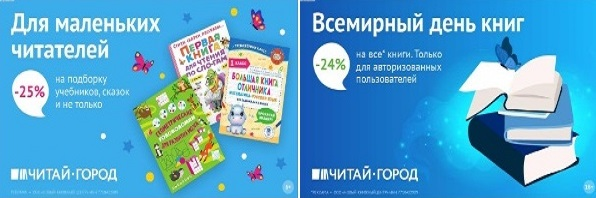 ТОВАРЫ для ХУДОЖНИКОВ и ДИЗАЙНЕРОВ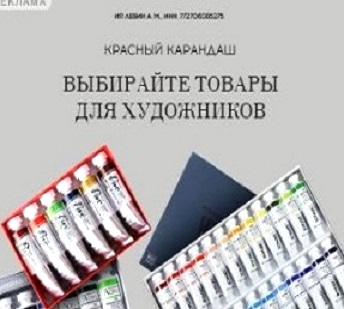 АУДИОЛЕКЦИИ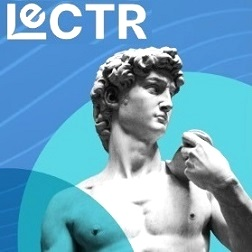 IT-специалисты: ПОВЫШЕНИЕ КВАЛИФИКАЦИИ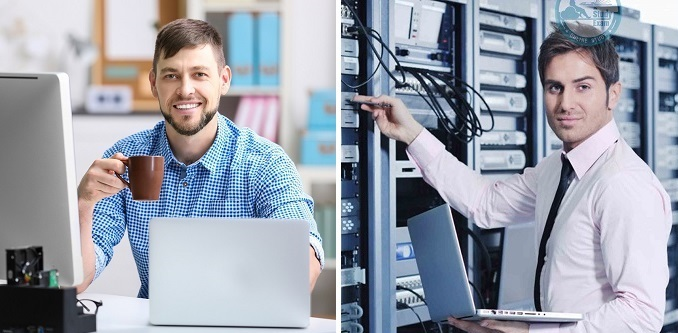 ФИТНЕС на ДОМУ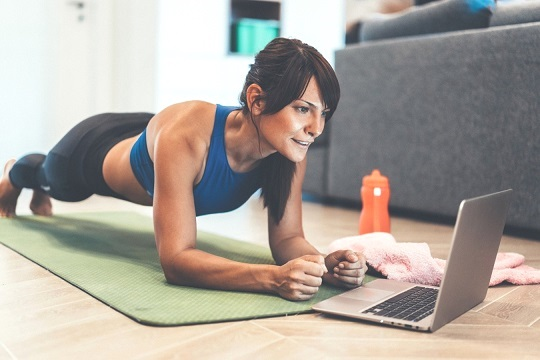 КНИЖНЫЙ  МАГАЗИНТОВАРЫ для ХУДОЖНИКОВ и ДИЗАЙНЕРОВАУДИОЛЕКЦИИIT-специалисты: ПОВЫШЕНИЕ КВАЛИФИКАЦИИФИТНЕС на ДОМУ